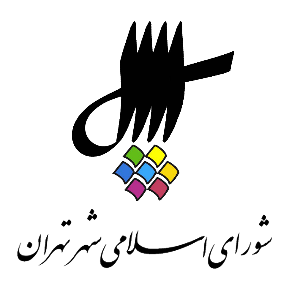 عناوین مندرجاتاعلام رسمیت جلسه و قرائت دستورقرائت آیاتی از کلام الله مجید.بیانات جناب آقای محسن هاشمی رفسنجانی، رئیس شورای شهر تهراننطق پیش از دستور توسط سرکار خانم شهربانو امانی و جناب آقای مرتضی الویری، اعضای محترم شورای اسلامی شهر تهرانتذکرات اعضای شورا: آقایان احمد مسجدجامعی، بشیر نظری، محمد سالاریادامه‌‌‌ی بررسی طرح ساما‌‌‌ن‌‌‌دهی مراکز آموزشی شهرداری تهران، به شماره‌ی‌‌‌ ثبت 27997/160 مورخ 27/9/97اعلام ختم جلسه و تاریخ تشکیل جلسه آینده1. اعلام رسمیت جلسه و قرائت دستوررئیس {محسن هاشمی رفسنجانی} ـ اگر اجازه دهید می خواهیم جلسه را شروع کنیم. الان 14 نفر شدیم با حضور چه کسی؟ با حضور آقای اعطا. خیلی ممنون. از اعضای محترم خواهش می‌‌‌کنم سر جا‌ی خود بنشینند. خبرنگاران جلسه را ترک کنند و عکاس‌‌‌ها، بله، خواهش می‌‌‌کنم، اگر اجازه بدهید جلسه را شروع می‌کنیم. یا الله. خیلی خوش آمدید، قاری هم داریم. خانم نژاد بهرام بفرمایید. منشی {زهرا نژاد بهرام} ـ بسم الله الرحمن الرحیم. با عرض سلام خدمت همکاران گرامی، مهمانان عزیز، حاضرین در جلسه و با تبریک آغاز ماه مبارک رمضان، اصلاحیه‌‌‌ی برنامه‌‌‌ی صد و سی و نهمین جلسه‌‌‌ی رسمی پنجمین دوره‌ی شورای اسلامی شهر تهران که به صورت عادی در روز یکشنبه 15 اردیبهشت 1398 از ساعت 9 لغایت 11 در محل تالار شورا برگزار می‌‌‌شود به شرح ذیل برگزار می‌‌‌گردد.الف. قرائت آیاتی از کلام الله مجید. ب. نطق پیش از دستور توسط سرکار خانم شهربانو امانی عضو محترم شورای اسلامی شهر تهران و آقای مهندس الویری عضو محترم شورای اسلامی شهر تهران. ج. دستور جلسه1. ادامه‌‌‌ی بررسی، طرح ساما‌‌‌ن‌‌‌دهی مراکز آموزشی شهرداری تهران به شماره‌ی‌‌‌ ثبت 160 مورخ 27/9/97. 2. انتخاب یک نفر نماینده‌‌‌ی شورا جهت عضویت در کمیته‌‌‌ی برنامه‌‌‌ریزی و نظارت موضوع بند الف که ذیل بند تبصره‌‌‌ی 1 مصوبه‌ی الزام شهرداری تهران به تغییر الگو و کاهش مصرف کیسه‌‌‌ها، ظروف و محصولات یکبارمصرف پلاستیکی و جایگزین‌‌‌ کردن مواد قابل بازیافت غیرپلاستیکی در کلیه‌‌‌ی مراکز وابسته به شهرداری تهران، مصوبه‌‌‌ی ابلاغی به شماره‌‌‌ی 160 مورخ 20/2/88 با توجه به پیشنهاد کمیسیون فرهنگی و اجتماعی.3. انتخاب 3 نفر از خبرگان و کارشناسان مسائل سالمندی موضوع بند 5 ذیل ماده‌‌‌ی 2، مصوبه‌‌‌ی شهر دوستدار سالمند ابلاغی به شماره‌‌‌ی 160 مورخ 30/8/91 با توجه به پیشنهاد کمیسیون فرهنگی و اجتماعی. 4. بررسی صورتجلسه‌‌‌ی بیست و ششمین جلسه‌‌‌ی کمیسیون نام‌‌‌گذاری معابر و اماکن عمومی شهر تهران به شماره ثبت 160 مورخ 16/11/97. بررسی پلاک‌‌‌های ثبتی 44 و 3/2359/45، 1336/72 و 14 پلاک و 14 پلاک ذکر شده. 2. قرائت آیاتی از کلام الله مجیدمنشی {زهرا نژاد بهرام} ـ در خدمت قاری محترم قرآن جناب آقای سید احمد مقیمی هستیم. ایشان متولد سال 1354 هستند و دارای فوق لیسانس مدیریت اجرایی می‌‌‌باشند. همچنین ایشان نفر اول مسابقات بین المللی سوریه در رشته‌‌‌ی قرائت، نفر اول مسابقات دانشجویی کشور و عضو گروه تواشیح بین‌المللی اهل بیت هستند. آقای مقیمی بفرمایید.سید احمد مقیمی {قاری قرآن} ـ اعوذبالله من الشیطان الرجیمبسم الله الرحمن الرحیميا أَيُّهَا الَّذينَ آمَنُوا اذْكُرُوا اللَّهَ ذِكْراً كَثيراً * وَ سَبِّحُوهُ بُكْرَةً وَ أَصيلاً * هُوَ الَّذي يُصَلِّي عَلَيْكُمْ وَ مَلائِكَتُهُ لِيُخْرِجَكُمْ مِنَ الظُّلُماتِ إِلَى النُّورِ وَ كانَ بِالْمُؤْمِنينَ رَحيماً * تَحِيَّتُهُمْ يَوْمَ يَلْقَوْنَهُ سَلامٌ وَ أَعَدَّ لَهُمْ أَجْراً كَريماً * يا أَيُّهَا النَّبِيُّ إِنَّا أَرْسَلْناكَ شاهِداً وَ مُبَشِّراً وَ نَذيراً * وَ داعِياً إِلَى اللَّهِ بِإِذْنِهِ وَ سِراجاً مُنيراً * وَ بَشِّرِ الْمُؤْمِنينَ بِأَنَّ لَهُمْ مِنَ اللَّهِ فَضْلاً كَبيراً * وَ لا تُطِعِ الْكافِرينَ وَ الْمُنافِقينَ وَ دَعْ أَذاهُمْ وَ تَوَكَّلْ عَلَى اللَّهِ وَ كَفى‏ بِاللَّهِ وَكيلاً *صدق الله العلی العظیم(حضار صلوات فرستادند)رئیس {محسن هاشمی رفسنجانی} ـ احسنت، خیلی لطف فرمودید.3. بیانات محسن هاشمی رفسنجانی، رئیس شورای شهر تهران رئیس {محسن هاشمی رفسنجانی} ـ سلام، خب. بسم الله الرحمن الرحیم. در آستانه‌ی فرا رسیدن ماه مبارک رمضان هستیم، ماهی که در آن حدود یک و نیم میلیارد مسلمان در سراسر جهان لب از آب و غذا فرو می‌‌‌بندند و با به جا آوردن فرضیه‌ی عبادی، حرکت اجتماعی نمادینی را جهت همبستگی اجتماعی مسلمانان به اجرا می‌‌‌گذارند. در شرایط سخت امروز جامعه، شاید بیش از هر زمان دیگری ما به فلسفه و حقیقت روزه نیازمند هستیم و باید بدانیم روزه‌‌‌ای که در آن بر سفره‌‌‌ی رنگین خود بنشینیم و از حال دیگران بی‌‌‌خبر باشیم و نسبت به آنان بی‌‌‌تفاوت باشیم، پذیرفته نخواهد بود. در برنامه‌‌‌های شهرداری تهران هم همان‌طور که می‌‌‌دانید برگزاری برنامه‌‌‌های افطاری با بودجه‌‌‌ی شهرداری نباید انجام شود و باید جلوگیری شود. من خواهش می‌‌‌کنم این موضوع را سازمان‌‌‌ها و شرکت‌‌‌ها و خود شهرداری تهران ان‌‌‌شاءالله در نظر بگیرند. و السلام علیکم و رحمۀ الله و برکاته. اگر اجازه بدهید وارد دستور می‌‌‌شویم. بله بفرمایید جناب ... ما دو تا نطق قبل از دستور داریم بله بعد از نطق، سرکار خانم امانی و جناب آقای الویری در خدمت سرکار خانم امانی هستیم. بفرمایید سرکار خانم امانی.4. نطق پیش از دستور توسط شهربانو امانی و مرتضی الویری، اعضای شورای اسلامی شهر تهرانشهربانو امانی {عضو شورا}ـ با کسب اجازه از ریاست محترم و هیئت رئیسه و حضار محترم، به نام خداوند جان و خرد، ریاست و همکاران محترم و اعضای محترم شورای اسلامی شهر و روستای سراسر کشور و رسانه‌‌‌های محترم. آقا باید از اول شروع کنم آقا. از سر. به نام خداوند جان و خرد، ریاست محترم و همکاران محترم شورا و اعضای محترم شوراهای اسلامی شهر و روستای سراسر کشور و رسانه‌‌‌های محترم، احتراماً اینک که ما در بیستمین سالگرد اجرای هفتمین اصل قانون اساسی که میراث ماندگار حضور و مشارکت مردم ایران در اداره‌‌‌ی امور شهری و روستایی و استقرار مهمترین نهاد سراسری ملی قرار گرفته‌‌‌ایم، جای بسی تأسف است به جای تقویت بنیه‌ی این نهاد مؤثر، اخیراً گزارشی از کمیسیون اقتصادی مجلس شورای اسلامی به عنوان کمیسیون اصلی، در خصوص لایحه‌‌‌ی مالیات بر ارزش افزوده تقدیم مجلس گردیده است که موجب تهدید اختیارات شوراها و تضییع حقوق آن و کسری چشمگیری در بودجه‌‌‌ی سالیانه‌‌‌ی اداره‌‌‌ی امور شهرداری‌‌‌ها و دهیاری‌‌‌ها گردیده که به شرح زیر به آن‌‌‌ اشاره می‌‌‌کنم. علی‌رغم حضور رئیس شورای عالی استان‌‌‌ها و ریاست محترم شورای اسلامی شهر تهران و شهرداری محترم، معاونین مربوطه و کارشناسان و اعلام برخی مغایرت‌‌‌ها در خصوص نظرات اعلامی اعضای کمیسیون و نمایندگان محترم دولت با اصول قانون اساسی و قوانین موضوعه‌، نظرات مشترک در گزارش کمیسیون ثبت نشده و گزارش مذکور، موارد مرتبط با عوارض و درآمدهای پایدار شهرداری‌‌‌ها و دهیاری‌‌‌ها و اختیارات شورا نسبت به لایحه‌‌‌ی دولت اعمال نشده است. مطابق اصول قانون اساسی و قوانین موضوعه و مصوبه‌ی مجلس شورای اسلامی، همواره بخشی از درآمدهای پایدار شهرداری‌‌‌ها از محل اجرای قوانین مصوب مجلس و بخشی دیگر از محل مصوبات شوراهای اسلامی شهر تأمین گردیده است. از جمله مطابق قانون مالیات بر ارزش افزوده مصوب 1387 تنها حدود 20 درصد از بودجه‌‌‌ی شهرداری‌‌‌ها از محل اجرای این قوانین تصویب شده و بیش از 80 درصد بودجه‌‌‌ی شهرداری‌‌‌های کشور، مربوط به مصوبات شوراها می‌‌‌باشد که درآمد محلی را شامل می‌شود. لذا موضوع لغو اختیار شوراها در تصویب عوارض و درآمدهای محلی، علاوه بر تحمیل کسری بودجه‌ی 80 درصدی به شهرداری‌‌‌های کشور، مغایر با قانون تشکیلات و وظایف و اختیارات شوراهای اسلامی و انتخاب شهرداران مصوب 1377 و اصلاحیه‌‌‌های بعدی آن، طبق ماده‌‌‌ی 73 که ماده‌‌‌ی 73 صراحت دارد، کلیه‌‌‌ی عوارض و درآمدهای هر شهرداری منحصراً به مصرف همان شهر خواهد رسید و اجازه‌‌‌ی هزینه‌‌‌کرد آن در غیر از محل دریافت شده را ندارد. علاوه بر اشکالات پیش‌گفته، در متن گزارش کمیسیون اقتصادی، معافیت‌‌‌های مالیاتی به عوارض نیز تسری یافته است. این در حالی است که معافیت‌‌‌های عوارض در بسیاری از قوانین کشور از جمله تبصره‌‌‌ی ماده‌‌‌ی 181 برنامه‌‌‌ی پنجم توسعه و بند ت ماده‌‌‌ی 23 قانون احکام دایمی و تبصره‌‌‌ی 3 ماده‌‌‌ی 50 قانون مالیات بر ارزش افزوده ممنوع گردیده است. ولی در متن گزارش کمیسیون به موازات تسری معافیت‌‌‌های مالیاتی به عوارض، جهت جبران کسری، عوارض مضاعف و ناپایدار تعریف نموده است. متأسفانه در مفاد گزارش کمیسیون اقتصادی، ضمن تهدید اختیارات شورا در وضع عوارض، معنای عوارض و مالیات یکی گرفته شده است. در حالی که در قوانین یکصد ساله‌‌‌ی کشور همواره عوارض به عنوان درآمد اختصاصی شهرداری‌‌‌ها و دهیاری‌‌‌ها و مالیات به عنوان درآمد عمومی دولت محسوب شده است. لذا با نگاه به مراتب فوق، پیشنهاد می‌‌‌کنم امروز در دستور کار مجلس است از رسانه‌‌‌ها می‌‌‌خواهم که یک کم کمک کنند. ضمن پیگیری هیئت رئیسه‌‌‌ی محترم مجلس و امعان نظر نمایندگان محترم مردم در مجلس شورای اسلامی، لایحه‌‌‌ی تقدیمی از دستور کار خارج و جهت رفع مغایرت‌‌‌های آن به کمیسیون تخصصی یعنی اقتصادی برگشت داده شود. در پایان با توجه به اینکه در آستانه‌‌‌ی ماه ضیافت خدا قرار داریم، ضمن آرزوی قبولی طاعات و عبادات پیشنهاد می‌‌‌کنم، با عنایت به اینکه مردم شریف ایران و بلکه مسلمانان جهان، سالیان دراز با ندای ربنای شجریان و اذان مؤذن‌زاده‌ی اردبیلی افطار کرده‌‌‌اند، متأسفانه بعد از اتفاقات سال 1388 که ما از خیلی از مسائل و مردم گذشتند، هر چند که یعنی بخشیدند ولی در واقع عبور نکردند، بعد سال 1388 از شنیدن آوای روح‌بخش و معنوی شجریان محروم شدند، ضمن آرزوی شفای عاجل از درگاه ایزد منان برای این هنرمند فرهیخته و اسطوره‌‌‌ی آواز ایران، از صدا و سیما می‌‌‌خواهم دست از لجاجت سیاسی بردارد و مردم را از شنیدن این آوای ملکوتی محروم نکند که این به صواب نزدیک است و ضمناً به وحدت ملی و اعتماد عمومی و برگشت سرمایه‌‌‌ی اجتماعی می‌‌‌تواند قدم اول در سال سخت 1389 باشد. و السلام. منشی {زهرا نژاد بهرام}ـ خیلی ممنون آقای الویری در خدمت شما هستیم. مرتضی الویری {عضو شورا}ـ بسم الله الرحمن الرحیم. پیشاپیش حلول ماه رمضان را خدمت همه‌ی مردم شریف و حاضرین در جلسه تبریک عرض می‌‌‌نمایم. همچنین از تلاش جمعی اهل فرهنگ و کتاب به خصوص مجموعه‌‌‌ی همکاران شهرداری تهران که در برگزاری نمایشگاه کتاب تلاش کردند، سپاسگزارم. بحث کلیدی و مهمی که امروز لازم می‌‌‌دانم به آن بپردازم، موضوع لایحه‌‌‌ی دائمی کردن قانون مالیات بر ارزش افزوده است. البته اینجا من یادآوری کنم، من به هیچ وجه از نطق قبل از دستور سرکار خانم امانی اطلاعی نداشتم. ولی به نظر می‌‌‌آید همدلی و همفکری که بدون هیچ‌گونه هماهنگی بین بنده و ایشان وجود دارد، نشان می‌‌‌دهد که این مسئله‌‌‌ی لایحه‌‌‌ی مالیات بر ارزش افزوده چقدر حائز اهمیت است. 1. لایحه‌‌‌ی فوق‌الذکر در تاریخ 23/12/95 توسط دولت به مجلس شورای اسلامی ارسال و هفته‌‌‌ی گذشته گزارش کمیسیون به صحن مجلس آماده شده است. در این گزارش، در گزارش کمیسیون اقتصادی به مجلس، استقلال شهرداری‌‌‌ها و دهیاری‌‌‌ها و همچنین کارکردهای شوراهای شهر را از بین برده است. اگر جمع‌‌‌بندی کمیسیون اقتصادی در صحن مجلس شورای اسلامی تصویب شود، اولاً شهرداری‌‌‌ها و دهیاری‌ها از نهادهای عمومی غیردولتی به دستگاه‌‌‌های دولتی و وابسته تبدیل می‌‌‌شوند و ثانیاً شوراها از نهادی ناظر و مقررات‌‌‌گذار به عنوان نهادی بلااثر و تشریفاتی تبدیل خواهند شد. 2. در قانون قبلی که قانون موقت و 10 ساله بود، مالیات و عوارض از هم منفک شده بود. لذا سهم شهرداری‌‌‌ها و دهیاری‌‌‌ها از درآمدهای ناشی از لایحه‌ی مالیات بر ارزش افزوده مشخص و معین بود. همچنین فصلی در قانون به عنوان عوارض در فصل هفتم درج شده بود و شوراهای شهر و بخش در چارچوب اختیارات قانونی، حق وضع عوارض محلی با توجه به مقتضیات محلی داشتند. در آن قانون، سازمان مالیاتی مکلف بود گزارش عملکرد خود را هر 6 ماه یک بار به شورای عالی استان‌‌‌ها ارائه نماید. دلیل این ارائه‌‌‌ی گزارش توسط سازمان مالیاتی به شورای عالی به موضوع صیانت از حقوق شهرداری‌‌‌ها و دهیاری‌‌‌ها و مجموعه‌‌‌ی مدیریت‌‌‌های محلی برمی‌‌‌گردد. 3. اما در لایحه‌‌‌ی جدید و جمع‌‌‌بندی کمیسیون اقتصادی، متأسفانه با وجود مکاتبات و جلسات مکرر و پی در پی، عوارض و مالیات با هم ترکیب شده و سهم شهرداری‌‌‌ها و دهیاری‌‌‌ها مشخص نیست. عدم تفکیک این دو منبع از همدیگر، اشتباه و واجد ایراد قانونی و اجرایی است. نکته‌‌‌ و ایراد دیگر، تغییر عناوین عوارضی به مالیات می‌‌‌باشد. لذا برخی از منابعی که در قانون قبلی به عنوان عوارض تعریف شده بود، همانند شماره‌‌‌گذاری خودروها و عوارض آلایندگی به عنوان مالیات و یا مفاهیمی چون مالیات سبز تعریف شده‌‌‌اند. 4. جهت رفع این نارسایی‌‌‌ و چالش کلیدی، شورای عالی استان‌‌‌ها طرح و گزارشات مفصلی به مجلس شورای اسلامی ارسال نمود و بیش از 50 جلسه با کمیسیون‌‌‌های تخصصی مجلس از جمله کمیسیون اقتصادی و فراکسیون‌‌‌های مدیریت شهری و امید برگزار شد و حتی چندین جلسه با حضور ریاست محترم مجلس و وزیر اقتصاد برگزار گردیده است و شورای عالی استان‌‌‌ها با همکاری دبیرخانه‌‌‌ی کلان‌‌‌شهرها و شهرداری تهران، مواد جایگزین را تدوین و در جلسات به توافق رسیدیم. اما متأسفانه در جمع‌‌‌بندی آخر کمیسیون اقتصادی بدون توجه به تمام توافقات فی‌ما‌بین و تذکرات، اساس اختیارات قانونی شوراها برای وضع عوارض از بین رفته است و همچنین عوارض و مالیات، ترکیب شده و سازوکار توزیع عوارض مخدوش و همچنین برخی کدهای عوارضی به مالیات تبدیل شده‌‌‌اند. 5. اگر جمع‌بندی کمیسیون اقتصادی در صحن مجلس شورای اسلامی تصویب شود، بایستی از همین جا متذکر شوم تمام شهرداری‌‌‌ها و دهیاری‌‌‌ها از نهادهای عمومی و غیردولتی به دستگاه‌‌‌ دولتی تبدیل شده و شوراها فاقد هرگونه اثر و راهبری شهر و نظام تأمین درآمد شهرداری‌‌‌ها خواهند بود و به عبارات روشن، قریب 60 درصد درآمد شهرداری‌‌‌ها که از محل وضع عوارض محلی توسط شوراها تأمین می‌‌‌گردد، از بین خواهد رفت و چالش‌‌‌های فراروی شهرداری‌‌‌ها به بحران‌‌‌های لاینحل تبدیل خواهند شد و شوراها دیگر نمی‌‌‌توانند به مردم خدمات‌‌‌رسانی کنند. 5. بایستی دولت و مجلس محترم از این انحراف ساختاری و فاجعه‌‌‌ی ملی با همدلی و همگرایی جلوگیری نمایند. نمی‌‌‌توان بدون توجه به ساختار اداره‌ی شهرها و روستاها و سوابق گذشته آن در کشور، نسخه‌‌‌ای پیچید که اساس کارکرد و فعالیت آنان را مخدوش کرد. این لایحه و جمع‌‌‌بندی کمیسیون ضمن تمرکزگرایی شدید در اداره‌‌‌ی کشور با سیاست‌‌‌های اقتصاد مقاومتی و اصل 44 قانون اساسی مغایرت ساختاری دارد. دو سه نکته را من به طور شفاهی عرض کنم. دو تا لایحه در این زمینه در مجلس، دولت فرستاده که برای من کاملاً تعجب‌‌‌انگیز است. یکی همین لایحه‌‌‌ی مالیات بر ارزش افزوده، یکی لایحه‌‌‌ی درآمد پایدار شهرداری‌‌‌ها. عجیب این هست که در همان لایحه‌‌‌ای که دولت فرستاده در لایحه‌‌‌ی درآمد پایدار شهرداری‌‌‌ها، دقیقاً نظرات شوراها لحاظ شده و ما هیچ اعتراضی نداریم، ولی این لایحه که در مالیات بر ارزش افزوده هست، در همان پیش‌‌‌نویسی که دولت فرستاده برای مجلس، متأسفانه اشکالاتی که اشاره کردم در آن وجود دارد و کمیسیون اقتصادی و دارایی علی‌رغم اینکه پذیرفت این اصلاحات را برطرف کند، متأسفانه برطرف نشده. نکته‌‌‌ی دیگر این هست که در زمینه‌‌‌ی عوارض که من اشاره کردم به شدت مغفول شده، ماده‌‌‌ی 50 وجود داشته که تبدیل شده به ماده‌‌‌ی 49. در آنجا اولاً اختیار وضع عوارض بسیار محدود شده. آن موارد محدود شده هم به این ترتیب هست که وزیر کشور، موارد وضع عوارض را به شهرداری‌‌‌ها ابلاغ می‌‌‌کند و شهرداری‌‌‌ها در سراسر کشور فقط مجاز هستند در آن موارد محدودی که وزیر کشور ابلاغ کرده وضع عوارض کنند. این از شگفتی‌‌‌های عجیب هست که شما می‌‌‌بینید در یک کشور پیشرفته، حتی دو شهر مجاور همدیگر این اختیار را دارند که بر مبنای مقتضیات محلی عوارض وضع کنند اما در کشور ما مثل اینکه باید برگردیم به روش‌‌‌های کره‌‌‌ی شمالی و نمی‌‌‌دانم ونزوئلا و از این سیستم‌‌‌های عقب افتاده‌‌‌ای که اصلاً قابل توجیه نیست که ما برویم از سرخس گرفته تا خرمشهر، از مرز بازرگان گرفته تا چابهار، همه‌‌‌ی این‌‌‌ها کله قندی و مساوی بر مبنای یک روشی که یک مقام دولتی ابلاغ می‌‌‌کند، شوراها فقط در آن چارچوب‌‌‌ها بیایند وضع عوارض کنند. من با توجه به اینکه این موضوع البته امروز به احتمال زیاد در دستور مجلس اگر چه قرار دارد نمی‌‌‌رسد، تقاضای من از دوستان، از خانواده‌‌‌ی شوراها در سراسر کشور این هست که نمایندگان را در این زمینه هشدار بدهند. متأسفانه دیروز من با برخی صحبت می‌‌‌کردم، دیدم که بعضی‌‌‌ها اصلاً بی‌‌‌اطلاع هستند و نمی‌‌‌دانند که چه فاجعه‌‌‌ی بزرگی در حال اتفاق افتادن هست. پیشنهاد مشخصی که ما داریم این هست که اولاً همین لایحه‌‌‌ی درآمدهای پایدار شهرداری‌‌‌ها که مرحله‌ی نهایی‌‌‌ خود را در مجلس طی کرده و دولت هم در لایحه‌‌‌ی خود لحاظ کرده و بعد از لایحه‌ی مالیات بر ارزش افزوده، دولت این را فرستاده، این مقدم داشته بشود و مبنا قرار بگیرد و لایحه‌‌‌ی مالیات بر ارزش افزوده از دستور مجلس خارج شود و یا مواد مختلفی که حدود 13 مورد هست مورد اصلاح قرار بگیرد و الا ما با یک مشکل جدی در سراسر کشور مواجه خواهیم بود. متشکرم.5. تذکرات اعضای شورا: احمد مسجدجامعی، بشیر نظری، محمد سالاریمنشی {زهرا نژاد بهرام} ـ خیلی ممنون. اجازه می‌‌‌فرمایید تذکر داریم. رئیس {محسن هاشمی رفسنجانی} ـ خب الان دو تا تذکر داریم خانم، بفرمایید. منشی {زهرا نژاد بهرام} ـ سه تا. سه تا. آقای مسجدجامعی. احمد مسجدجامعی {عضو شورا} ـ بسم الله الرحمن الرحیم. عرض کنم من راجع ‌به این نمادهای حجمی شهر تهران است، البته به‌طور خاص یک مورد آن را می‌‌‌خواهم بگویم. آن هم مربوط به سردیس آقای مشایخی است. این هفته به مناسبت چهلمین روز درگذشت ایشان عرض کنم یک کوچه‌‌‌ای خب، مصوب بود به نام ایشان نهاده شد و یک سردیسی رونمایی شد. من می‌‌‌خواستم یک نکته‌‌‌ای را بگویم درباره این سردیس. سردیس در تهران، ساخت آن سابقه‌‌‌ی طولانی دارد. یعنی ما الان، من آن‌‌‌هایی که در ذهن خود یادداشت کردم، سردیس اخوان ثالث را ساختیم، سردیس سهراب سپهری، نیما یوشیج، فریدون مشیری، مهرداد اوستا، حسین منزوی، خیلی از این‌‌‌ اسامی که مثلاً این روزها مطرح شده، سردیس‌‌‌ آن‌ها، پیشترها ساخته شده، از خانم‌‌‌ها مثلاً خانم صفار زاده ساخته شده، خانم پروین اعتصامی ساخته شده و یک کار واقعاً هنرمندانه است و به لحاظ قانونی هم یک سیری دارد. یعنی مثلاً اعلام می‌‌‌کنند هنرمندان آثارشان را می‌‌‌آورند، بعد یک کمیته‌‌‌ای رسیدگی می‌‌‌کند، کاری که برگزیده می‌‌‌شود، دستور مثلا ساخت آن صادر می‌‌‌شود، اعتبار آن ساخته می‌‌‌شود و این‌‌‌ها و بعد یک نسبتی بین آن سردیس و آن هنرمند، آن شاعر وجود دارد، یعنی آن کسی که این را می‌‌‌سازد، باید قطعاً شعر او را بشناسد، حیات اجتماعی او را بشناسد. این تأثیر می‌گذارد در آن. این سردیسی که برای عرض کنم آقای مشایخی ساختند به نظر من یک عکس پرسنلی سه بعدی، آن هم آخرین عکس ایشان است. یعنی مثلاً فضای اجتماعی ما، آقای مشایخی را مثلاً در این فیلم‌‌‌ها و سریا‌‌‌ل‌‌‌های مشهور دیده. این به هیچ کدام از آن‌‌‌ها شباهت ندارد، ظاهراً آخرین عکس‌‌‌ ایشان یا جزء آخرین عکس‌‌‌های ایشان با همان هیبت چیز و این‌‌‌ها ... من می‌‌‌خواستم عرض کنم این نکته را عرض کنم که به هر حال مردم ما جمشید مشایخی را با یک چهره‌‌‌هایی می‌‌‌شناسند که در فیلم‌‌‌ها، سریال‌‌‌ها، این‌‌‌ها دیدند و این سردیس هیچ نسبتی با آن ندارد. بعد به لحاظ زیبایی‌شناسانه به نظرم در خور نام و مقام مرحوم مشایخی نیست. می‌‌‌خواستم از شهرداری تهران بخواهم که برای چهره‌‌‌ی ملی فکر ملی کند. نگاه کنید این، این ‌‌‌جوری نیست که ما حالا یک کسی هست و می‌‌‌خواهیم به او کاری بدهیم. این حالا این ساخته شده اگر ... خود مردم هم می‌‌‌توانند ببینند، بالاخره عکس هست، تصویر هست، خوشبختانه یک گوشه‌‌‌ای هست، ببینید اصلا این چقدر با آن مشایخی که در ذهن و فکر و عرض کنم، زبان مردم هست، نسبت دارد و از این بعد هم به هر حال این روال رعایت شود. فکر نمی‌‌‌کنم در این چهل روز بشود هم این روال را رعایت کرد، هم مجسمه‌‌‌ی درخوری ساخت. چنانچه همه آن‌‌‌هایی که ساخته شده، یک روالی داشته و عرض کنم کارهای ارزشمندی بوده و هنرمندان بزرگ ساختند. امیدوارم این هم به هر حال، به نحوی جبران شود و شهرداری هم راجع‌ به این مسئله یک توضیحی بدهد. یک نکته‌‌‌ی دیگر هم می‌‌‌خواستم عرض کنم، این را خواهش ‌‌‌کنم، من آن روز عرض کنم برای آقای بهمن بیگی که از کارهای خوب شورا این بود که این نام‌‌‌گذاری را کرد. من خاطرم می‌‌‌آید آن روزی هم که این نام‌‌‌گذاری بود، گفتم یک جایی است مثلاً در شأن ایشان باشد، گفتند اینجا خیلی خوب است و به هر حال نسبتی برقرار می‌‌‌کند. آن روز که ما برای خیابان رفتیم، با یک اتفاقی روبه‌‌‌رو شدیم، بعد بعضی از دوستان پیگیری کردند، گفتم من یک توضیحی بدهم که سوءتفاهمی نشود. این خیابان عرض کنم، پیش از آن شورا به اسم خیابان استاد صادق آینه‌‌‌وند نام‌‌‌گذاری کرده بود. البته خیابان دو قسمت است مال این. و بعد از ما راجع ‌به این سؤال کردند، گفتنم ما بنده و اعضای شورا جزء دوستان آقای صادق آینه‌‌‌وند هستیم، این چیزی به ذهن نیاید، اما ظاهراً مثلاً قسمتی از خیابان یک چنین تبدیل شده به نام استاد عرض کنم، بهمن بیگی خب عرض کنم، انصافاً شأن بالایی دارند و کار تندیس هم کار خوبی بود. من خواستم این توضیح را بدهم، که اصلاً این نبوده حالا از این به بعد شاید ما باید اگر هم می‌‌‌دانستیم مثلاً احیاناً نام خیابان، خیابان آقای آینه‌‌‌وند است و این نام‌‌‌گذاری جدید شده، شاید به نحو دیگری این قضیه رفتار می‌شد. خواستم بگویم این اصلاً به هیچ وجه به معنای این نیست که حالا اعضای شورا نسبت به مرحوم استاد آینه‌وند نظر مساعدی نداشتند و همراهی نداشتند و خوب است که شهرداران مناطق این‌‌‌ها را به هر حال رعایت بکنند در مواقعی که پیشنهاد می‌‌‌دهند. خیلی ممنون. منشی {زهرا نژاد بهرام} ـ خیلی متشکر. آقای نظری. بشیر نظری {عضو شورا} ـ بسم الله الرحمن الرحیم. من اول یک تصحیح بکنم. مطلبی که آقای دکتر مسجدجامعی فرمودند، این‌‌‌طور نیست. یعنی اساساً شورا جایی را به اسم مرحوم آینه‌‌‌وند نام‌‌‌گذاری نکرده. اصلاً مصوبه نداشتیم برای این. صرفاً پیشنهاد بود که ما اتفاقاً به این فکر کردیم که برای مرحوم آینه‌‌‌وند هم یک محل مناسبی را نام‌‌‌گذاری کنیم و اصلاً جایی نام‌‌‌گذاری نشد به نام مرحوم آینه‌‌‌وند که تغییر کند. لذا این را من فکر کردم که باید حتماً این توضیح را بدهم که یک وقت سوءتفاهم پیش نیاید. رئیس {محسن هاشمی رفسنجانی} ـ یک تابلو آنجا هست. بشیر نظری {عضو شورا} ـ نه، خب تابلو اصلاً بر اساس مصوبه‌‌‌ی شورا باید باشد، وقتی شورا چیزی را تصویب نکرده که نمی‌‌‌توانند تابلو بزنند. اصلاً مصوبه‌‌‌ی شورا ندارد، چه دوره‌‌‌ی چهارم، چه دوره‌‌‌ی پنجم، چه دوره‌‌‌ی اول. مصوبه‌‌‌ی شورا ندارد. بنده به عنوان یکی از اعضای کمیسیون نام‌‌‌گذاری خدمت شما عرض می‌‌‌کنم که مصوبه‌‌‌ی شورا وجود ندارد و اگر مصوبه‌‌‌ای بود این ایراد درست بود، ولی وقتی مصوبه‌‌‌ای نیست، لذا نمی‌‌‌توانیم به آن استناد کنیم. ممکن است ما الان هم داریم جاهایی که شهرداری خودش می‌‌‌رود، در نام‌‌‌گذاری رأساً ... رئیس {محسن هاشمی رفسنجانی} ـ در زمان‌هایی بوده که شورا نبوده، مثلاً یک زمانی شورا نبوده وزارت کشور خودش بر آن‌‌‌ها‌‌‌ نمایندگی می‌‌‌کرده. بشیر نظری {عضو شورا} ـ مرحوم آینه‌‌‌وند که تازه به رحمت خدا رفتند، چند سال بیشتر نیست. رئیس {محسن هاشمی رفسنجانی} ـ خب، قبلاً اسم او را گذاشتند. بله.بشیر نظری {عضو شورا} ـ و شهرداری گاهاً این کار را می‌‌‌کند رأساً فضایی را فکر می‌‌‌کند که مناسب هست به یک نامی نام‌‌‌گذاری کند، ورود می‌‌‌کند و پلاک می‌‌‌کوبد که این به لحاظ قانونی به صراحت در حیطه‌‌‌ی وظایف و اختیارات شورا است و هیچ نهاد دیگری نمی‌‌‌تواند برای نام‌‌‌گذاری ... رئیس {محسن هاشمی رفسنجانی} ـ من آقای اگر اجازه بدهید، آقای مسجدجامعی ما چون الان نام‌‌‌گذاری کردیم برای تعدادی از مشاهیر که زنده هستند، خوب است که از روش علمی این PLOTTERهای سه بعدی استفاده بشود و الان این افراد را ببرند زیر این حساب و کتاب PLOTTER سه بعدی و یک کدی از سردیس‌‌‌‌‌‌ ایشان با PLOTTER سه بعدی بگیرند که قابل استفاده باشد و بشود سردیس آن‌‌‌ها را خیلی دقیق ساخت. الان می‌‌‌دانید که از نظر علمی خیلی شما می‌‌‌توانید، به راحتی یک شیء را بگذارید، عین آن را در PLOTTER سه بعدی ایجاد کنید و این کار را باید زودتر انجام دهید. حالا که نام‌‌‌گذاری شما زودتر کردید، از PLOTTER سه بعدی را هم جز مصوبه‌‌‌ خود بیاورید. خب بفرمایید خواهش می‌‌‌کنم. بشیر نظری {عضو شورا} ـ من اول تشکر می‌‌‌کنم از نطق سرکار خانم دکتر امانی و جناب آقای الویری ... رئیس {محسن هاشمی رفسنجانی} ـ ولی وقتی این CODING را داشته باشید، به راحتی می‌‌‌شود تبدیل کرد آن را به مجسمه به صورت علمی. نه، تصویر نه، خود فرد را الان. خود فرد را که زنده است، می‌‌‌نشانند و سه بعدی آن را کدش در می‌‌‌آورند بعد استفاده می‌‌‌کنند. حالا از آن بگذریم، ببخشید بفرمایید، بفرمایید. بشیر نظری {عضو شورا} ـ من تشکر می‌‌‌کنم از دو همکار عزیزم که در نطق پیش از دستور خود به نکات مهمی را اشاره کردند. فکر می‌‌‌کنم، موضوع قانون مالیات بر ارزش افزوده موضوع بسیار مهمی است که من تقاضا دارم حضرتعالی این را به جد پیگیری بفرمایید که ما بتوانیم ان‌‌‌شاءالله از حق شهرها دفاع کنیم در این قانون. رئیس {محسن هاشمی رفسنجانی} ـ متن، متنی هست بدهید. بشیر نظری {عضو شورا} ـ نه من تذکرم را الان قرائت می‌‌‌کنم. دو تذکر دارم که کوتاه از رو قرائت می‌‌‌کنم. بسم الله الرحمن الرحیم. با سلام خدمت همکاران، مهمانان و خبرنگاران عزیز. روز معلم و روز کارگر را پشت سر گذاشتیم و از صمیم قلب آرزو می‌‌‌کنم که شرایط برای تمام معلمان و کارگران سرزمینم بهتر و عادلانه‌‌‌تر از قبل باشد و از این اقشار نه در پیام تبریک و مراسم‌‌‌های سالیانه، بلکه در عمل و توجه به امور و مطالبا‌‌‌ت ایشان قدردانی کنیم. همچنین فرا رسیدن ماه مبارک رمضان را به همشهریان عزیز تهرانی و همه‌‌‌ی مسلمانان تبریک عرض می‌‌‌کنم. امیدوارم شهرداری حداقل در روز‌‌‌های نخست ماه کرامت، غفلت صورت گرفته در مورد تغییر فضاهای شهری در آغاز این ماه را جبران کند و نسبت به استفاده از طرح‌‌‌های بصری در فضاهای شهری و تأمین امکانات برای این ایام اقدام کند. تقریباً در تمام کشورهای اسلامی از چند روز پیش از آغاز ماه رمضان، شهرها رنگ و بوی جشن و نشاط به خود می‌‌‌گیرند و شهر پر می‌‌‌شود از ELEMAN‌‌‌های مربوط به ماه کرامت که متأسفانه تهران از این منظر، گویی هیچ تغییری نداشته است. لذا از سازمان زیباسازی می‌‌‌خواهم نسبت به تمام مناسبت‌‌‌های مذهبی و ملی با حساسیت جدی ورود کرده و چهره‌‌‌ی شهر را با ELEMAN‌‌‌های مرتبط آراسته کند. در ماه مبارک رمضان شاهد زیست شبانه در شهر هستیم و همین امر شور و نشاط زیادی را وارد بسیاری از مناطق تهران می‌‌‌کند. ان‌شاءالله پس از پایان ماه مبارک رمضان نیز با همراهی استاندار گرانقدر و نیروی محترم انتظامی، بتوانیم این طرح را در برخی از مناطق تهران ادامه دهیم. تذکر بعدی من و اما یک امر مهم در خصوص ECOSYSTEM و پوشش گیاهی تهران که تصاویر آن را هم الان در MONITOR مشاهده می‌‌‌کنید. در مورد وضعیت پارک طبیعت پردیسان حائز اهمیت است، سامان‌‌‌دهی، بهسازی و بهره‌‌‌برداری از این پارک در ماه‌‌‌های آغازین فعالیت مدیریت شهری دوره‌‌‌ی پنجم در تفاهم‌‌‌نامه‌‌‌ای به شهرداری تهران واگذار شد. اما گویا شهرداری اقدام چندانی در این پارک انجام نداده و آنچه هم انجام شده خود محل اشکال است. وضعیت سرویس‌‌‌های بهداشتی، امکانات اولیه در این پارک مناسب نیست و متأسفانه گویا پیمانکار فضای سبز نیز توجهی به پوشش گیاهی و ارزش گیاهان بومی این پارک ندارد. احتمالاً می‌‌‌دانید که پیش از 350 نوع گونه‌‌‌ی گیاهی خودرو و بومی در پارک پردیسان شناسایی شده که متوجه شدم اخیراً برخی از عوامل فضای سبز، اقدام به تخریب بخش‌‌‌هایی از این پوشش گیاهی ارزشمند کرده است که تصاویر آن را هم دارید مشاهده می‌‌‌کنید. پارک طبیعت پردیسان یک منطقه‌‌‌ی بکر و دارای پوشش گیاهی منحصر به فرد در محدوده‌‌‌ی مرکزی پایتخت است و لازم است که سازمان پارک‌‌‌ها و فضای سبز شهری تهران، حساسیت بیشتری در مورد حفاظت از گونه‌‌‌های گیاهی این پارک داشته باشد. همچنین لازم است نسبت به تعمیر و افزایش سرویس‌های بهداشتی این پارک، افزایش روشنایی در برخی از نقاط پارک، اصلاح و ترمیم کفپوش معبر اصلی پارک و فراهم کردن شرایط برای حضور خانواده‌‌‌ها در این پارک اقدام و به طور جدی از بین بردن پوشش گیاهی پارک از دستور خارج شود. متشکرم. محمد سالاری {عضو شورا} ـ بسم الله الرحمن الرحیم. من هم ضمن عرض سلام خدمت همکاران محترم. آقای رئیس، من درخواستم از جنابعالی به عنوان رئیس جلسه این بود که موضوعی که حالا هم همکارم خانم دکتر امانی هم آقای مهندس الویری به عنوان نطق پیش از دستور مطرح کردند، یکی از در اصل دغدغه‌‌‌های جدی نهاد شوراهای شهر و روستای کشور است و اصلاً این تصمیم یک نقطه‌‌‌ی عطفی است در سرنوشت آینده‌‌‌ی مدیریت شهری، حکمرانی محلی، بحث مردم سالاری، بحث دموکراسی، بحث تصمیم، مشارکت دادن مردم در تصمیم‌‌‌گیری‌‌‌ها و با توجه به اینکه در برنامه‌‌‌ی سوم و به خصوص برنامه‌‌‌ی چهارم توسعه‌‌‌ی کشور قرار بوده مدیریت یکپارچه و هماهنگ شهری شکل بگیرد و همه‌‌‌ی آن تصدی‌‌‌گری‌‌‌ها و تولی‌‌‌گری‌‌‌ها هم به شهرداری‌‌‌ها و شوراها برون‌سپاری شود، این تصمیم دولت هم در ارائه‌‌‌ی لایحه‌‌‌ی قانون دائمی مالیات بر ارزش افزوده که حالا خودشان قلمداد کردند و هم تصمیم کمیسیون اقتصادی مجلس، در اصل مغایرت جدی دارد با قانون اساسی، با برنامه‌‌‌ی ششم توسعه و با آن لایحه‌‌‌ی درآمدهای پایداری که آقای مهندس الویری به درستی به آن اشاره کردند. واقعاً تعجب ما از دوستان فراکسیون امید هم هست که در جلسات جدی که آنجا گذاشته شد، این دغدغه‌‌‌ها مطرح شد و قول دادند که اتفاقاً تعداد قابل توجهی هم در کمیسیون اقتصادی مجلس بودند، این را درست کنند، یک همچنین تصمیمی اتخاذ می‌‌‌شود نیاز هست که کلیت شورا امروز یک بیانیه‌‌‌ی اعتراضی جدی در این خصوص ارائه بدهد و من خواهش من این است که تا آخر جلسه این اتفاق بیافتد. حالا این ‌‌‌جوری که فرمودند ممکن است امروز به تصمیم نرسند. چون دستور چهارم مجلس است، ولی روز سه‌‌‌شنبه قطعاً به این دستور می‌‌‌رسند. حتی من پیشنهاد می‌‌‌دهم که اعضای شورا که روز سه‌شنبه هم ما اینجا جلسه نداریم، برویم در مجلس حضور پیدا کنیم به عنوان اعتراض به این تصمیم در مجلس شورای اسلامی. یک نکته‌‌‌ی دیگر، یک تذکر دیگر آقای مهندس هاشمی، خبری را من امروز روزنامه‌‌‌ی همشهری چاپ کرده از قول آقای دکتر حناچی، شهردار محترم تهران، مبنی بر پیشنهاد ایشان به کمیسیون زیربنایی دولت در خصوص نمایشگاه شهر آفتاب و اینکه آنجا مرکز آزاد تجاری و اقتصادی شود. من به عنوان یکی از اعضای شورا در جریان یک چنین تصمیمی نیستم و من فکر نمی‌‌‌کنم که فارغ از اینکه این تصمیم درست است یا غلط است که ممکن است درست هم باشد، بحث من این است که این فاصله‌‌‌ی بین شورا و شهرداری چرا این جوری شده که ما در جریان یک چنین تصمیم مهمی که حالا طرح شده در دولت و بعد هم رفته کمیسیون زیربنایی دولت و دارد تصمیم‌‌‌گیری می‌‌‌شود، مدیرعامل نمایشگاه شهر آفتاب مصاحبه کرده، من الان از دوستان و اعضای محترم برخی از اعضای محترم کمیسیون برنامه و بودجه به عنوان کمیسیون اصلی در این خصوص هم سؤال کردم، آن‌‌‌ها هم اطلاع خیلی دقیقی ندارند. من خواهش من این است که یک چنین تصمیماتی را حتماً ما در شورا و شهرداری به عنوان کلیت مدیریت شهری به نتیجه برسیم. دوستان آمدند در لایحه خانم دکتر اشرفی به عنوان نماینده‌‌‌ی شهردار پیشنهاد فروش آن را امسال داده بودند. من نمی‌‌‌دانم خود شهرداری، یعنی از آن‌‌‌ طرف آن را دارد پیگیری می‌‌‌کند که ما مخالفت کردیم گفتیم از ردیف بودجه خارج شود، از این‌‌‌ طرف یک چنین پیشنهادی به دولت داده می‌‌‌شود. من فارغ از نفیاً و اثباتاً نظری ندارم ولی اینکه اصلاً ما به عنوان شورا ما در جریان نیستیم، این جای بحث است و تذکر جدی. رئیس {محسن هاشمی رفسنجانی} ـ اجازه بدهید، من این مسائلی که همه‌‌‌ی دوستان فرمودند، بسیار مهم است و من نمی‌‌‌خواهم بگویم. ولی دوباره داریم در بحث تذکرها از حد آیین‌‌‌نامه‌‌‌ی اجرایی صحن خارج می‌‌‌شویم. من یک بار این تذکرها را به سبک اینکه واقعاً در آیین‌‌‌نامه آمده عمل کردم که نظمی به تذکرها بدهم، ولی متأسفانه دوباره دارد تذکرها بی‌‌‌نظم می‌‌‌شود، به صورتی که نه برای ما کاغذی می‌‌‌آید و فی البداهه در یک سخنرانی مثلاً 5 تا تذکر داده می‌‌‌شود، از انواع مختلف. من خواهش می‌‌‌کنم که آیین‌‌‌نامه‌‌‌ی اجرایی صحن را برای تذکرها مجدداً رعایت بفرمایید. وگرنه من مجبور می‌‌‌شوم که جلوی این‌‌‌ گونه تذکر دادن‌‌‌ها را بگیرم. نکته‌‌‌ی دوم که امروز اینجا مطرح شد و همان‌طور که گفتند بسیار مهم است، همین بحث ارزش افزوده، خب موضوعی است که واقعاً ماه‌‌‌ها است دارد پیگیری می‌‌‌شود در مجلس. جناب آقای فراهانی هم دیروز به من گفتند این موضوع مهم است و باید در جلسه‌‌‌ی هم‌‌‌اندیشی، ما روی آن بحث کنیم، حرکتی را سامان‌‌‌دهی کنیم ولی متأسفانه امروز دوستان به جلسه‌‌‌ی هم‌‌‌اندیشی کمتر آمدند. تعداد افراد در جلسه‌‌‌ی هم‌‌‌اندیشی کم بود. لذا اصلاً موضوع به بحث گذاشته نشد. ولی قرار بود این موضوع هم به بحث گذاشته شود. اگر فکر می‌‌‌کنید مسئله‌‌‌ی ارزش افزوده اینقدر مهم است که من فکر می‌‌‌کنم مهم است برای کل شهرداری‌‌‌ها، می‌‌‌توانید بعد از ظهر بین ساعت 2 تا 4 در طبقه‌‌‌ی 1، دور هم جمع شویم، نسبت به اقداماتی که باید انجام دهیم، برنامه‌‌‌ریزی کنیم. من خواهش می‌‌‌کنم کسانی که علاقمند هستند به موضوع، ساعت 2 بعد از جلسه‌‌‌ی هیئت رئیسه تشریف بیاورند ... آره یک نیم ساعتی بحث می‌‌‌کنیم، بعد بروید به کمیسیون‌‌‌ها بله. پس ساعت 2 همه تشریف بیاورید در مورد ارزش افزوده آنجا بحث کنیم، ببینیم چه اقدامی باید انجام دهیم که کمک کنیم به مجلسیان که تصمیم درست بگیرند. ما نمی‌‌‌خواهیم که مجلسی‌ها بالاخره وظیفه‌‌‌ی خودشان را انجام می‌‌‌دهند ولی ما باید کمک کنیم که آن‌‌‌ها بتوانند تصمیم منطقی و درست بگیرند. حالا اگر اجازه بدهید وارد دستور می‌‌‌شویم. اولین دستور را بفرمایید خانم آروین، بفرمایید. آقای مسجدجامعی یک مصوبه‌‌‌ای پیدا کردند که آقای آینه‌‌‌وند در آن هست. نشانتان دادند الان. خب حالا از آن عبور می‌‌‌کنیم، بین شماها ان‌‌‌شاءالله حل می‌‌‌شود. اولین دستور ما ... بله بفرمایید. 6. ادامه‌ی بررسی طرح ساما‌ن‌دهی مراکز آموزشی شهرداری تهران به شماره‌‌ی ثبت 27997/160 مورخ 27/9/97منشی {بهاره آروین} ـ دستور 1. ادامه‌‌‌ی بررسی طرح ساما‌‌‌ن‌‌‌دهی مراکز آموزشی شهرداری تهران به شماره‌‌‌ی 27997/160 مورخ 27/9/97.رئیس {محسن هاشمی رفسنجانی} ـ خب، در جلسه‌‌‌ی قبل اگر به خاطر داشته باشید، این دستور مطرح شد. آقای رسولی عجله داشتند، می‌‌‌خواستند تشریف ببرند مشهد، پرواز داشتند و ما در وقت اضافه هم این موضوع را یعنی بین 11 تا 11 و نیم مطرح کردیم. وقتی موضوع توضیح داده شد، دو نفر موافق و مخالف هم صحبت کردند، بعد یک تعدادی از اعضا گفتند این موضوع احتیاج به بررسی بیشتری دارد و لذا خوب است از دستور خارج شود با 7 امضا برای من فرستادند. ولی وقت تمام شده بود به 11 و نیم رسیدیم و من جلسه را ختم کردم. الان با این فرض که اولین پیشنهادی که مطرح می‌‌‌شود همین است، چون از نظر آیین‌‌‌نامه‌‌‌ای‌‌‌ و حقوقی هم بررسی کردم، این می‌‌‌تواند اتفاق بیافتد. حتی موافق و مخالف هم صحبت کرده باشند و نزدیک رأی‌‌‌گیری، قبل از رأی‌‌‌گیری، می‌‌‌توانند افراد پیشنهادی را این ‌‌‌چنینی ارائه دهند. لذا آقای رسولی توضیحات خودشان را مجدداً می‌‌‌دهند، بعد من اولین پیشنهاد همین را مطرح می‌‌‌کنم. حالا به بحث می‌‌‌گذاریم، بعد اگر دیدیم رأی نیاورد به کلیات می‌‌‌رویم و کلیات را رأی می‌گیریم. جناب آقای رسولی شما یادآوری کنید در حد صحبت‌‌‌هایی که دفعه‌‌‌ی قبل کردید. سید حسن رسولی {عضو شورا} ـ بسم الله الرحمن الرحیم. همان‌طور که عرض کردم در آذر ماه سال گذشته، تعدادی از همکاران محترم طرحی را امضا کردند با عنوان الزام شهرداری تهران به سامان‌‌‌دهی مراکز آموزش عالی خود. در جلسات مختلف با حضور نمایندگان ذی‌ربط در بخش‌‌‌های مختلف شهرداری، هم از حوزه‌‌‌ی معاونت برنامه‌ریزی و هم از حوزه‌‌‌ی مدیریت منابع انسانی، مراکز آموزشی علمی کاربردی، مؤسسه و کارشناسان مربوطه. در جلسه‌‌‌ی گذشته من به طور خلاصه مستندات قانونی را ارائه کردم که بر آن اساس این مراکز چون فاقد اجازه‌‌‌ی تأسیس، وفق بند 8 و 30 ماده‌‌‌ی 80 قانون شوراهای اسلامی به معنای دریافت مجوز از شورای شهر هستند، از این جهت که از امکانات، نیروی انسانی و منابع مالی و ساختمان و تجهیزات شهرداری استفاده می‌‌‌کنند، وجاهت قانونی ندارند و به درستی سازمان بازرسی کل کشور هم در دوره‌‌‌ی پنجم و هم در دوره‌‌‌ی چهارم به این تخلف تذکر داده. عرض کردم که مستندات قانونی علاوه بر قانون شوراها، ماده‌‌‌ی 5 قانون خدمات مدیریت کشوری است، مصوبه‌‌‌ی شورای عالی اداری است و آیین‌‌‌نامه‌‌‌ی استخدامی شهرداری تهران در سال 58 است. پیشاپیش خدمت بعضی از همکاران محترمم مثل سرکار خانم امانی و سرکار خانم دکتر نژاد بهرام عرض می‌‌‌کنم که آنچه که امضاکنندگان این طرح دنبال کرده‌‌‌اند، مراکز آموزش عالی است که در سطح تحصیلات تکمیلی فعالیت می‌‌‌کنند. سایر واحدهای آموزشی که زیر مجموعه‌‌‌ی حوزه‌‌‌ی معاونت منابع انسانی هستند در سازمان‌‌‌های شهرداری، به لحاظ مفهومی در این حوزه قرار نمی‌‌‌گیرند و آن بحثش جدا است. ان‌‌‌شاءالله امیدوار هستیم که تا پایان اردیبهشت ماه آقای دکتر حناچی و سرکار خانم اشرفی لایحه‌ی‌‌‌ خود را بدهند که در مورد اصل بحث ساختار شهرداری صحبت کنیم و لذا من استدعا می‌‌‌کنم دوستان، آن جدولی که توسط بعضی از عزیزان بین آن‌ها توزیع شده بود که جدول درستی هم هست، آن ارتباط موضوعی به محدوده‌‌‌ی بحث ما ندارد. نکته‌‌‌ی دوم اینکه کمیسیون برنامه و بودجه و کمیته‌‌‌ی تخصصی مربوطه ابتدائاً با این سؤال کار را آغاز کردیم در بررسی پیشنهادات همکاران که چه میزان شهرداری، سازمان‌‌‌ها، شرکت‌‌‌ها و مؤسسات وابسته، نیاز آموزشی داریم. این نیازسنجی‌‌‌ها صورت گرفت، احصاء شد. سؤال دوم این بود ‌‌‌که آیا این خدمات آموزشی که ما نیاز داریم، در سطح سایر دانشگاه‌‌‌ها و مراکز آموزش عالی کشور، خدمات آن ارائه می‌‌‌شود یا خیر؟ از تطابق ظرفیت‌‌‌های بیرون از این مراکز و نیازهایی که داشتیم، در حقیقت گزارشی که امروز من خدمت‌‌‌ شما عرض می‌‌‌کنم، گزارشی است که هم ما باید به آن بخش از نیازهای آموزشی‌‌‌ خود که نیازمندیم و در بازار آموزش عالی کشور ارائه نمی‌‌‌شود، پاسخ بگوییم و هم این ‌‌‌که متقابلاً برای آن دسته از رشته‌‌‌های تحصیلی که در دانشگاه‌‌‌های مستقر در پایتخت، ما عین آن رشته‌‌‌ها را داریم، بر اساس اسناد بالادستی که عرض کردم، به عنوان نمایندگان مردم اجازه ندهیم که شهرداری همان‌طور که عرض کردم به عنوان ذی‌نفع واحد از بین پرسنل خودش هم جذب دانشجو کند و هم این ‌‌‌که نسبت به ارتقاء مسیر شغلی آنان اقدام کند. لذا من متن ماده واحده را می‌‌‌خوانم، فکر می‌‌‌کنم اگر اعضای محترم دقت کنند، البته اگر آقای رئیس فرصت بدهند به سؤالات احتمالی را هم پاسخ می‌‌‌دهیم که بتوانیم امروز یک تصمیم مناسب و منطقی متناسب با مصالح شهر اتخاذ کنیم. بر اساس اسناد بالادستی، من متن ماده واحده را می‌‌‌خوانم و همچنین فراهم بودن امکان تأمین نیروی متخصص فارغ التحصیل دانشگاه‌‌‌های معتبر کشور. آقای دکتر مسجدجامعی. کمک به ارتقاء کیفیت نیروی انسانی، برقراری عدالت استخدامی، یعنی کسی ابتدا استخدام نشود، بعد ما مدرک برای او تولید کنیم و در مشاغل بالاتر جانمایی شود. صرفه‌‌‌جویی هزینه‌‌‌ها، چابک‌‌‌سازی ساختار سازمانی. شهرداری تهران موظف است نسبت به سامان‌‌‌دهی مؤسسه، چون ما یک مؤسسه‌‌‌ی آموزشی علمی کاربردی در شهرداری تهران داریم و مراکز آموزش علمی کاربردی خود اقدام کند. آن جدول 21 مرکزی که توزیع شده بین دوستان، همان‌طور که ابتدا عرض کردم، در این محدوده نمی‌‌‌گنجد. تبصره‌‌‌ی 1. در راستای کمک به اجرای بهتر مأموریت‌‌‌های ذاتی شهرداری، سازمان‌‌‌ها و شرکت‌‌‌های تابعه، مراکز آموزش علمی کاربردی حوزه‌‌‌های ایمنی، آتش‌نشانی، حمل و نقل و ترافیک که تداوم فعالیت آنان مورد نیاز می‌‌‌باشد، حداکثر در حد 2 مرکز، اگر شما رأی بدهید، به فعالیت خودشان ادامه می‌‌‌دهند. این استثناء ناشی از آن نیازسنجی و تطبیق وضعیتی است. معادل این رشته‌‌‌هایی که ما نیاز داریم، هیچ‌کدام از دانشگاه‌‌‌های کشور نیرو تربیت نمی‌‌‌کنند. تبصره‌‌‌ی 2. فعالیت سایر مراکز آموزش علمی کاربردی با رعایت قوانین و مقررات مربوطه، حداکثر تا پایان شهریور سال 98 را باید شهرداری متوقف کند. واگذاری مراکز مذکور به اشخاص حقیقی و حقوقی واجد صلاحیت، بلامانع است. من باز توضیحاً عرض می‌‌‌کنم که مرجع صدور مجوز برای تأسیس و یا انحلال مراکز آموزشی علمی کاربردی، نه شهرداری تهران است و نه شورای اسلامی شهر تهران، بلکه وزارت علوم، تحقیقات و فناوری و مشخصاً شورای عالی گسترش مراکز آموزش عالی کشور هست و معاونت مربوطه در حوزه‌‌‌ی دانشگاه علمی کاربردی و لذا ما اصلاً اجازه نداریم که تصمیم بگیریم منحل شود یا ایجاد شود. ورود شورای شهر در انجام وظایف خود از حیث معوناتی است که در اختیار این مراکز آموزشی قرار می‌‌‌گیرد و شهرداری هر کدام از این مراکز که ما به آن نیاز نداریم را وفق مقرراتی که وزارت علوم، تحقیقات و فناوری تعیین می‌‌‌کند، می‌‌‌تواند برون‌سپاری کند و واگذار کند به اشخاص حقیقی و حقوقی. تبصره‌‌‌ی 3. مؤسسه و مراکز آموزشی علمی کاربردی موضوع این مصوبه، موظف هستند با هماهنگی وزارت علوم، تحقیقات و فناوری نسبت به تعیین تکلیف دانشجویان و فراگیران مشغول به تحصیل و فراهم آوردن زمینه‌‌‌ی انتقال آنان به سایر مراکز آموزشی به گونه‌‌‌ای اقدام کنند که حقی از آنان ضایع نشود. یعنی از ابتدای مهر ماه بر خلاف آگهی روزنامه‌‌‌ای که مؤسسه آموزشی علمی کاربردی داد که دوباره فراخوان کردند که از بین کارکنان شهرداری کسانی که دکترا دارند یا کارشناسی ارشد دارند، فراخوانده شدند برای ادامه‌‌‌ی حیات این مراکز، باید در حقیقت به شکلی عمل شود که هم متوقف شود از اول مهر، اما کسانی که در سال‌‌‌های قبل‌‌‌ در سال گذشته، جذب شدند این‌ها به قول حقوقدانان محترم، حقوق مکتسبه‌‌‌ای دارند که ما در تبصره‌‌‌ی 3 این حقوق را به رسمیت شناختیم. همان‌طور که عرض کردم 40 درصد فارغ التحصیلان در حقیقت این مراکز تا به حال از کارکنان شهرداری بودند و در حال حاضر 42 درصد دانشجویان نیز کارکنان شهرداری هستند. از این جهت تفاوتی نمی‌‌‌کند. این دانشجویان چه کارمند شهرداری باشند و چه دانشجوی آزاد باشند در قالب تبصره‌‌‌ی 3 این مؤسسه موظف است با استفاده از آیین‌نامه‌‌‌ی نقل و انتقال دانشجویان، تکلیف این‌‌‌ها را روشن کند. تبصره‌‌‌ی 4. تأمین اعتبار، نیروی انسانی، ساختمان و تجهیزات به استثنای دو مرکز مورد نیاز مندرج در تبصره‌‌‌ی 1 از ابتدای مهر ماه سال 98 ممنوع است. آخرین نکته‌ای که می‌‌‌خواهم دوستان عرض کنم، بعضی از همکاران محترم تقاضای آن‌ها این بود که آموزش شهروندی امری است بسیار مهم و شهرداری در این حوزه مأموریت دارد. متقاضی بودند شاید الان هم باشند که ما یک مرکزی به این نام داشته باشیم. ما در کمیته و در مباحث کارشناسی که داشتیم، ضمن این‌‌‌ که اصل این نیاز آموزشی نیاز درستی است، اما این آموزش از جنس آموزش‌‌‌های کلاسی نیست که عده‌‌‌ای دانشجو جذب شوند، سرفصل‌‌‌های آموزشی باشد و و و الی آخر. در حقیقت شهرداری تهران و حوزه‌‌‌ی معاونت فرهنگی و اجتماعی و زیر مجموعه‌‌‌ی آن، محتواهای آموزشی حقوق شهروندی را بایستی تولید کنند و این نوع آموزش‌‌‌ها از طریق صدا و سیما بر اساس قانون تأسیس و شرح وظایف صدا و سیما و سایر رسانه‌‌‌های فراگیر در سطح کل جامعه باید آموزش داده شود. به عنوان مثال اگر امروز چندین مرحله برای اخذ پروانه‌‌‌ی ساختمانی هست و خود این پیچیده‌‌‌ بودن، اسباب مشکل برای شهروندان ایجاد می‌‌‌کند یا در حوزه‌‌‌ی حمل و نقل و ترافیک، در سایر حوزه‌‌‌ها ما هم موظف هستیم که حقوق مردم را نسبت به شهر و شهرداری آموزش بدهیم و هم اینکه وظیفه‌‌‌ی شهرداری و شورا را در قبال شهروندان. این آموزش لازم است، اما الا و لابد این نوع آموزش که آموزش همگانی است، نه در صلاحیت خود شهرداری است و نه ایجاد و تأسیس و یا ابقای یک مرکز آموزشی می‌‌‌تواند به این موضع بسیار مهم که گستره‌ی فراگیری دارد بپردازد. من باز مطلع شدم، در جلسه‌‌‌ی گذشته که بعضی از همکاران گفتند کمیته‌ا‌‌‌ی مجدداً تشکیل شود، بررسی مجدد کنید، اگر بپذیرید که کمیسیون برنامه و بودجه، کمیته‌‌‌ی منابع انسانی در اجرای مأموریتی که امضاکنندگان دادند واقعاً کار کردیم روی قضیه. من استدعا می‌‌‌کنم، بیایید امروز یک تصمیم متناسب با واقعیات و با حقوق مردم بگیریم و آغاز کنیم بحث کاهش هزینه‌‌‌ها را. شورای پنجم تا به الان بنده به عنوان یک عضو اعتراف می‌‌‌کنم که در جهت کاهش هزینه‌‌‌ها با کمال تأسف کوچک‌‌‌ترین قدمی برنداشتیم. من در جلسه‌‌‌ی بعدی گزارش درآمد و هزینه را که بدهم به این موضوع اشاره خواهم کرد. عذرخواهی می‌‌‌کنم. بله؟ در حوزه‌‌‌ی سازمان و هزینه‌‌‌های جاری. نه، نه. هزینه‌‌‌های جاری، یعنی ما شهرداری را ... رئیس {محسن هاشمی رفسنجانی} ـ خواهش می‌‌‌کنم جناب آقای رسولی، خواهش می‌‌‌کنم بفرمایید بنشینید. خب با توجه به توضیحات جناب آقای رسولی، آیا آن 7 نفری که درخواست استمهال به مدت 1 ماه را کردند هنوز بر پیشنهاد خودشان پایدار هستند یا نه؟ مثل خانم نوری، آقای نظری، پایدار هستید من مطرح کنم؟ بگذارید اول مطرح کنم، بعد توضیح می‌‌‌دهید. خب، ببینید پس پایدار هستید. چون این 7 تا امضا دارد، اگر یک نفر امضای خود را پس بگیرد ما می‌‌‌توانیم ادامه بدهیم. پس همه بر امضای خود ... موافق صحبت کردند هفته‌‌‌ی پیش، با استمهال بله. ببینید ما دفعه‌‌‌ی پیش توضیحات شما را داشتیم. موافق و مخالف صحبت کردند. در نزدیک رأی‌‌‌گیری بودیم،که پیشنهادی آمد برای استمهال 1 ماهه. متن آن هم این است که با توجه به توضیحات آقای ابوالحسنی درباره‌‌‌ی ضرورت بررسی‌‌‌های کارشناسی دقیق‌‌‌تر، موضوع درخواست استمهال به مدت 1 ماه را مطرح بفرمایید. این 7 تا امضا دارد و اگر اجازه بدهید یکی از امضاکنندگان توضیح بدهد. بفرمایید. سید حسن رسولی {عضو شورا} ـ آقای مهندس، تذکر شکلی من این است که آقای شهردار حداکثر معاون ذی‌ربط ایشان می‌‌‌توانند اظهارنظر کنند در جلسات رسمی. آن هم با اجازه‌‌‌ی آقای شهردار و اجازه‌‌‌ی شما. نه مدیران 1، به لحاظ محتوایی من تعجب می‌‌‌کنم، آقای مهندس، خانم دکتر نوری و اعضای محترم، چرا اینقدر ما تعلل می‌‌‌کنیم؟ در ظرف 1 ماه آینده بنا نیست اتفاقی بیافتد که تا به الان نیفتاده. همین الان که ما داریم دنبال می‌‌‌کنیم، مؤسسه دارد فراخوان داده. من خواهش می‌‌‌کنم از امضاکنندگان منصرف شوند.رئیس {محسن هاشمی رفسنجانی} ـ شما که می‌‌‌دانستید، باید این پشت از این حرف‌‌‌ها را می‌‌‌زدید، وقتی که آمدید بالا. خب من اجازه بدهید ... چه کسی می‌‌‌خواهد صحبت کند از طرف، از طرف این 7 نفر؟ بین خانم نوری و آقای نظری یکی، خانم نوری بفرمایید. زهرا صدراعظم نوری {عضو شورا} ـ بسم الله الرحمن الرحیم. با عرض سلام خدمت اعضای محترم شورا و حضار محترم. ببینید، بنده طراح این طرح بودم به نمایندگی از کمیسیون و در واقع هدف ما از طرح این مسئله چه بوده؟ یک عنایت کنید به متن پیشنهادی. ما خواستیم که تعیین تکلیف شود مؤسسات آموزش عالی شهرداری که فاقد مجوز هستند. خواستیم یک گزارشی در خصوص وضعیت مراکز آموزشی موجود بیاورند. مراکز آموزشی موجود لزوماً علمی کاربردی نبوده. علمی کاربردی بخشی از این‌‌‌ها هست ... رئیس {محسن هاشمی رفسنجانی} ـ بله 27 مرکز آموزشی داریم. زهرا صدراعظم نوری {عضو شورا} ـ بله. الان من گزارش آن را خدمت شما عرض می‌‌‌کنم. ما خواستیم که مراکز آموزشی موجود شهرداری به لحاظ فرآیندها و اخذ مجوزهای قانونی، نحوه‌‌‌ی تأمین اعتبار، منابع مالی که هزینه می‌شود، این‌‌‌ها در واقع گزارش آن بیاید و رشته‌‌‌هایی که به صورت موازی هست، نیازی در شهرداری تهران به آن‌‌‌ها نیست و یا در جای دیگری مثل آموزش عالی کشور در آن رشته‌‌‌ها دارد کار می‌‌‌شود و تدریس می‌‌‌شود و تحصیل می‌‌‌شود، این رشته‌‌‌ها حذف شود و مراکز آموزشی موجود که علمی کاربردی هم بخشی از آن هست، در واقع سامان‌‌‌دهی شود، تجمیع شود، تثبیت شود بعضی از این‌‌‌ها و مأموریت‌‌‌ها و این‌های آن مشخص شود. در جلسه‌‌‌ی پیش، من خدمت حضار محترم و جنابعالی هم توضیح دادم. گفتم که با توجه به این ‌‌‌که ... ببینید ما هدف‌‌‌ ما از انجام این کار چه هست؟ فقط می‌‌‌خواهیم بگوییم، یک کاری انجام داده‌‌‌ایم یا واقعاً هدف ما این است که سامان‌‌‌دهی به معنای واقعی کنیم، به سمتی برویم که اثربخش باشد این آموزش‌‌‌ها، کیفیت را بالا ببریم، از هزینه‌‌‌های غیرضرور اجتناب کنیم و قس علی هذا. بر این مبنا آقای دکتر ابوالحسنی به عنوان مدیر جدید این مرکز آمده و در واقع یک گزارشی در جلسه‌‌‌ی پیش هم دادند، اتفاقاً با رویکرد طراحان این طرح هم موافق بودند که در حقیقت ما به سمت سامان‌‌‌دهی برویم و بتوانیم یک مقدار چابک‌‌‌سازی کنیم و این‌‌‌ها را در حقیقت محدود کنیم. بر این مبنا پیشنهادی که کمیسیون داده، پیشنهاد این است که کلاً این 9 تا مرکز حذف شود، 9 تا مرکز تبدیل شود به 2 مرکز و بعد هم تا شهریور ماه مثلاً مهلت داده شود و حالا توضیحاتی که آقای رسولی ارائه کردند. این توضیحات بخشی از آن بحث‌‌‌هایی است که ما نیاز داشتیم و در خود این طرح آمده. تکلیف بقیه‌‌‌ی این مراکز مشخص نیست. ضمن اینکه با توضیحاتی که رئیس جدید این مرکز دادند، به نظر من جا دارد که به آن مباحث و موضوعات یک مقداری کارشناسی‌‌‌تر و علمی‌‌‌تر ورود پیدا کنیم. چرا آقای دکتر ابوالحسنی منصوب شده در این سمت؟ به دلیل اینکه ایشان عضو هیئت علمی دانشگاه است و نیرویی که بالاخره عضو هیئت علمی دانشگاه است، با یک رویکرد دیگر به مسائل علمی و آموزشی و پژوهشی می‌‌‌پردازد. از این جهت ما باید از این ظرفیت در جهت تدقیق این طرح استفاده کنیم. نه به معنای اینکه بخواهیم مثلاً این را تعلل کنیم، یا مثلاً کوتاهی در آن کنیم. نکته‌‌‌ی دیگر این ‌‌‌که ببینید در این طرح گفته شده سامان‌دهی مراکز آموزشی. آقای مهندس هاشمی، در شهرداری تهران 34 مرکز آموزشی و پژوهشی وجود دارد. از این 34 تا 22 تای آن مرکز آموزشی است، اتفاقاً همان آموزش‌‌‌هایی که در اینجاها داده می‌‌‌شود، در آن سازمان‌‌‌ها و شرکت‌‌‌ها هم دارد داده می‌‌‌شود و 18 مرکز پژوهشی است. بالاخره ما می‌‌‌خواهیم موازی‌‌‌کاری را جلوی آن را بگیریم یا نه؟ ما قرار است که 18 مرکز پژوهشی داشته باشیم. مرکز مطالعات و برنامه‌‌‌ریزی هم داشته باشیم. 22 مرکز آموزشی هم داشته باشیم به اضافه‌‌‌ی 9 تا مثلاً مرکز علمی کاربردی. آخر این‌‌‌ها را باید ما یک مقداری سامان بدهیم. ما هدف ما از این طرح سامان‌‌‌دهی بوده، چابک‌‌‌سازی بوده، در واقع افزایش ظرفیت کیفی بوده. از این جهت ما با توجه به شرایطی که جلسه‌‌‌ی پیش بود، درخواست این را کردیم که یک مهلتی داده شود که بازنگری شود و با یک طرح کامل رئیس مرکز بیاید. حالا رئیس مرکز توضیح بدهد یا معاونت ذی‌ربط آن، به هر حال باید قوانین شورا هر چیزی که اقتضا می‌‌‌کند. اما ما انتظار ما از اعضای محترم شورا این است که یک فرصتی داده شود برای اینکه این کاملاً دقیق شود. البته آقای دکتر ابوالحسنی یک پیشنهاداتی را آوردند برای این‌‌‌ جلسه‌‌‌ی شورا که حالا شورا می‌‌‌تواند راجع‌ به آن بحث کند. رئیس {محسن هاشمی رفسنجانی} ـ خب اگر اجازه بدهید دو مخالف و یک مخالف الان صحبت کند. اولین مخالف آقای میرلوحی. نه الان بعداً توضیح بدهید. بفرمایید. اول یک مخالف، یک موافق صحبت کند. آقای میرلوحی بفرمایید. سید محمود میرلوحی {عضو شورا} ـ مخالف استمهال. بسم الله الرحمن الرحیم. من هم پیشاپیش حلول ماه مبارک رمضان را تبریک عرض می‌‌‌کنم و آرزوی توفیق و قبولی طاعات. ببینید همان‌طور که فرمودند، سرکار خانم نوری خودشان جزء طراحان بودند و با همین استدلال امضای بنده را هم به عنوان امضای سوم گرفتند و مطلب درستی هم بود و فکر می‌‌‌کنم که بعد از ماه‌‌‌ها بالاخره این مسیر طی شد. حالا که نتیجه آمد، من چون مجلس کار کردم عرض می‌‌‌کنم، معمولا هر وقت می‌‌‌خواستند یک طرحی را هوا کنند، می‌‌‌گفتند برود یک کار اساسی و درست انجام شود و یعنی اینکه هوا شود. من خواهش می‌‌‌کنم سرکار خانم دکتر نوری به این نکته توجه ... حالا اجازه بدهید عرض کنم. توجه بفرمایید. بالاخره حالا این بخش‌‌‌ آن ما تا حالا دو تا طرح آمده در این خصوص یکی اصلاح ساختار که دیدیم بالاخره خداوند توفیق بدهد به همکار عزیز ما که بالاخره آن را به طاق کوبیدند و رفت و دیگر برنگشت. این هم دومی آن است و متأسفانه در حوزه‌‌‌ی اصلاح ساختار به نظر می‌‌‌آید که دو سال در نزدیک آستانه‌‌‌ی دومین سال هستیم و مثل اینکه بنا نداریم دوستان تصمیم بگیریم و نگرانی‌‌‌هایی که من نمی‌‌‌گویم خب نگرانی‌‌‌های دوستان به جا و حق دارند نگران باشند، اما بدانند اگر اصلاح ساختار انجام ندهیم و همواره بگوییم که 8000 میلیارد ما داریم هزینه‌‌‌ی نیروی انسانی می‌‌‌کنیم، خب ملت به ما می‌‌‌گویند خب چرا اصلاح نمی‌‌‌کنید؟ آخر برای چه شما 8000 میلیارد دارید در سال دارید هزینه می‌‌‌کنید ولی هر جا که می‌‌‌خواهید 100 میلیارد آن را اصلاح کنید، دوباره بالاخره آن تصمیم را نمی‌‌‌گیرید. نکته‌‌‌ی دوم این است که اشکالی که من به خانم دکتر نوری خواهش می‌‌‌کنم عنایت کنید، اگر قرار است ما به جای اصلاح رویکرد تا یک شخصی عوض شد، من ارادات فراوان و احتمالاً و شاید قطعاً بیشتر از خانم نوری به جناب آقای دکتر ابوالحسنی دارم ارادت فراوان، اما آمدن یک شخص که نباید تغییر مسیر بدهد. ما بالاخره بنا به یک ضرورتی این کار را کردیم. ما که نمی‌‌‌خواستیم به آقای احمدی قبلاً بگوییم آقا چون تو آمدی ما این طرح را آوردیم حالا چون تو رفتی ما نمی‌‌‌خواهیم، این طرح را. منظور ما که این نبوده اینکه خدای نکرده، شأن شورا و امضاکنندگان این طرح این نبوده. نه، ما گفتیم از همین جا شروع کنیم، یک پیامی را ما در برنامه‌‌‌ی سوم به مردم دادیم، گفتیم مردم تهران، دانشگاه‌‌‌های برتر، نخبگان، از این به بعد ما از این مسیر می‌‌‌خواهیم نیروی انسانی‌‌‌ خود را تأمین کنیم. ما دیگر کارخانه‌‌‌های تولید مدرک را می‌‌‌خواهیم تعطیل کنیم. حالا چرا اینجا که وقت آن شده می‌خواهیم این را عمل کنیم، لذا من هم با آقای دکتر ابوالحسنی صحبت کردم، هم با خانم دکتر نژاد بهرام صحبت کردم که آن دفعه پیشنهاد داشتند، می‌‌‌گفتند خب این‌‌‌هایی که حالا شهرداری قبول برای دوره‌‌‌های بعد قبول اما این‌هایی که الان میانه‌‌‌ی راه هستند چه؟ گفتیم این‌‌‌ها پیش‌‌‌بینی شده، اما اگر اصلاحاتی هم نیاز هست بفرمایید، اشکالی ندارد. در جزئیات هر اشکالی می‌‌‌بینید، هر تصمیمی می‌‌‌خواهید بگیرید، اگر دو رشته را سه رشته می‌‌‌خواهید باشد، خب آنجا پیشنهاد بدهید. من استدعا می‌‌‌کنم از دوستان این معنای رفتن یک ماه دیگر، اینجا نشان به همان نشان، یعنی به طاق کوبیدن این تصمیم. استدعا می‌‌‌کنم، موافقت نفرمایید. رئیس {محسن هاشمی رفسنجانی} ـ خب یک موافق دیگر صحبت کند. خانم امانی و آقای نظری بین خودتان تصمیم بگیرید. نه یک نفر فقط یک موافق. بعداً، بفرمایید، بفرمایید. بفرمایید آقای نظری صحبت کند یا شما؟ آقای نظری بفرمایید.بشیر نظری {عضو شورا} ـ خب بسم الله الرحمن الرحیم. من اول یک اصلاحی کنم، چون خبرنگاران پرسیدند در مورد مصوبه، من قبل آن از یکی از کارشناسان پرسیدم، به من گفتند مصوبه برای نام‌‌‌گذاری وجود نداشته. ولی بعد که SEARCH کردیم دیدیم که مصوبه برای نام‌‌‌گذاری به نام مرحوم آینه‌‌‌وند وجود داشته. من از این بابت عذرخواهی می‌‌‌کنم، این را اصلاح می‌‌‌کنم. خدمت‌‌‌ شما عارضم در مورد بحث دانشگاه جامع علمی کاربردی و مراکز آموزشی، جناب آقای رئیس فکر می‌‌‌کنم البته توضیحات کافی و وافی را سرکار خانم دکتر نوری فرمودند، اما من این را باید عرض کنم که آقای مهندس رسولی فرمودند که چرا این‌‌‌قدر تعلل، من هم حرفم این است که چرا این‌‌‌قدر عجله؟ آیا واقعاً اینکه امروز ما این را به تصویب بگذاریم، به تصویب برسانیم با اینکه یک ماه بعد بخواهیم این را تصویب کنیم واقعاً اتفاق خیلی حادی رخ می‌‌‌دهد که باید همین امروز این به سرانجام برسد؟ آیا واقعاً الان چیزی معطل مانده که ما باید سریع این را به سرانجام برسانیم. من پرسش اصلی‌‌‌ من این است آقای رئیس، همکاران بزرگوار اگر ما دقت کافی را در مورد اصلاح ساختار انجام ندهیم، آیا تضمینی وجود دارد که 6 ماه بعد دوباره نیاییم اینجا بخواهیم یک اصلاح ساختار دیگر کنیم؟ همین الان یک نکته‌‌‌ای را بنده به آقای دکتر ابوالحسنی صحبت داشتیم، ایشان مدنظر ایشان این بود که این هم باید جزء مراکز آموزشی باشد. بنده نظرم این بود که این نباید جزء این مراکز آموزشی باشد. این اختلاف نظر ممکن است بین تک تک اعضا و حوزه‌‌‌ی اجرایی هم وجود داشته باشد. من تقاضایم این است، اجازه بدهید ما این را یک قدری دقیق‌تر بررسی کنیم. اصل موضوع هم این است، وقتی طراح یا طراحان مطلبی را پیشنهاد کردند، رفته در کمیسیون تخصصی و کمیسیون تخصصی نظری را آورده که این با نظر طراحان فاصله‌‌‌ی زیادی دارد، این مفهوم‌‌‌ آن این است که طرح اولیه به نوعی از مسیر اصلی خودش منحرف شده. لذا اینجا حتماً حق طراحان هست که استمهال بخواهند، حق طراحان هست که طرحشان را پس بگیرند و من فکر می‌‌‌کنم که اجازه بدهید ما این مسیر را به درستی طی کنیم. بالاخره ما روز اول، سرکار خانم نوری مطلبی را پیشنهاد کردند، بنده هم یکی از موافقان آن بودم و امضا کردیم. چیزی در ذهن‌‌‌ ما بوده که الان به نظر می‌‌‌رسد که آن چیز محقق نشده. اصطلاحاً آقای دکتر امینی بعد از این بفرمایید العقل السالم فی البدن السالم ولی می‌‌‌گویند که ما وقع لایقصد و ما قصد لم یقد، رئیس {محسن هاشمی رفسنجانی} ـ خیلی سخت بود آقای ... بشیر نظری {عضو شورا} ـ آن‌‌‌ چیزی که می‌‌‌خواستیم واقع نشد فلذا من ... سید ابراهیم امینی {عضو شورا} ـ و آن‌‌‌ چیزی که واقع شده نمی‌‌‌خواستیم. بشیر نظری {عضو شورا} ـ و آن چیزی که واقع شده نمی‌‌‌خواستیم دو طرف موضوع ... فلذا من تقاضای من این هست موافقت بفرمایید، با استمهال آن. خود جناب آقای مهندس رسولی حتماً می‌‌‌توانند در این مسیر کمک کنند و ما می‌توانیم که اتفاق بهتری را رقم بزنیم. اگر یک بار جامع، کامل و مانع بخواهیم موضوع را برررسی کنیم بهتر از این است که 6 ماه یک بار بخواهیم موضوع را دوباره در صحن به رأی بگذاریم و ... رئیس {محسن هاشمی رفسنجانی} ـ خب خیلی ممنون. بشیر نظری {عضو شورا} ـ این موضوع را حتماً خواهشم این است که به آن دقت کنید. رئیس {محسن هاشمی رفسنجانی} ـ خب مخالف بعدی، آقای الویری هست یا شما؟ بین خودتان هر کدام ... بفرمایید آقای رسولی. سید حسن رسولی {عضو شورا} ـ من مفصل خدمت آقای دکتر ابوالحسنی جزئیات مباحث را حضوراً مطرح کردند، کل اسناد را خدمت‌‌‌ ایشان تقدیم کردم. ضمن این ‌‌‌که من و آقای ابوالحسنی از سال 60 با هم همکار بودیم و هستیم. آقای هاشمی، آقای دکتر ابوالحسنی یک حرف کاملاً منطقی دارند و آن اینکه مثل بقیه‌‌‌ی وزارتخانه‌‌‌ها و سازمان‌های بزرگ، مرکز مطالعات و برنامه‌‌‌ریزی شهری شهرداری و این مؤسسه‌‌‌‌ی آموزشی علمی کاربردی شهرداری، مثل وزارت خارجه و سایر وزارتخانه‌‌‌ها، حوزه‌‌‌ی آموزش و پژوهش در همدیگر ادغام شوند. فرمایش ایشان که به نظر من هم درست است، این بود که در قالب این طرح یک تبصره‌‌‌ای بیاورید و در حقیقت این کار یک باره صورت بگیرد. من مفصل خدمت‌‌‌ ایشان توضیح دادم و گفتم من شخصاً به لحاظ کارشناسی با این نظر موافق هستم، ولی طراحان در حقیقت این را از ما نخواستند. این می‌‌‌تواند یا در قالب یک لایحه‌‌‌ای از شهرداری تقدیم شورا شود، یا خدمت شما عرض شود که به صورت طرح جداگانه‌‌‌ای داده بشود، این یک نکته‌‌‌. نکته‌‌‌ی دوم گفتند که N تا مرکز آموزشی داریم، خانم دکتر نوری، همه‌‌‌ی مراکز و واحدهای آموزشی از جنس مراکزی نیستند که در حقیقت دوره‌‌‌های تحصیلات تکمیلی را اجرا می‌‌‌کنند. در حقیقت آموزش در حوزه‌‌‌ی مدیریت منابع انسانی، آقای دکتر شیخ، رئیس این مرکز هستند، یکی از مراحلی است که حوزه‌‌‌ی معاونت منابع انسانی یک نیرویی که استخدام می‌‌‌کند، ابتدا باید او را آموزش بدهد. آموزش ضمن خدمت است، بدو خدمت است و الی آخر. آن مراکزی که خانم دکتر نوری فرمودند که درست هم هست در حقیقت مراکز آموزش علمی کاربردی نیست، در آن بحث اصلاح ساختار باید به آن بپردازیم و اما نکاتی که آقای دکتر نظری فرمودند. آقای دکتر اصلاً هیچ عجله‌‌‌ای نبوده. شما و آقای میرلوحی و خانم نوری که جزء امضاکنندگان هستید 6 ماه پیش این را دادید. اتفاقاً اگر عجله داشتید باید حداقل یک فوریتی می‌‌‌کردید. کاملاً عادی بوده، هیچ عجله‌‌‌ای هم ما نداریم. به همان دلیلی که نباید عجله کنیم، وقتی که الان رسیدیم، تأخیر آن هم آفت دارد. خانم دکتر نوری همه‌‌‌ی گزارشات هم هست. ده جلد من گزارش دارم. خدمت شما عرض می‌‌‌کنم، فرمودند آن‌‌‌چه که ما تهیه کردیم، با نیت طراحان فاصله دارد. بالاخره کمیسیون برنامه و بودجه و ما در حقیقت به این نتیجه رسیدیم که ما فعلاً باید برویم این مراکز آموزش علمی کاربردی را که مغایر آن اسناد بالادستی است در حقیقت از حیث تأمین جا و مکان و هزینه و این‌‌‌ها تعیین تکلیف کنیم، بعد به سایر مراحل بپردازیم. همان‌طور که فرمودند استمهال حق اعضای محترم شورا است و به هر تصمیمی که عزیزان برسند ما هم تابع هستیم. رئیس {محسن هاشمی رفسنجانی} ـ خب بسیار عالی با توجه به اینکه به اندازه‌‌‌ی کافی صحبت شد و الان اعضا می‌‌‌توانند با خیال راحت رأی بدهند، پیشنهاد، ... نه یک موافق دیگر نیست دو نفر بله؟ بله شما به عنوان مخالف ... آره شما باید ... شما توضیح دادید. بفرمایید، بفرمایید. شهربانو امانی {عضو شورا} ـ مخالفین محترم در ارتباط با بحث استمهال یک ماهه‌‌‌ی طراحان، استدلال کردند که خب ما یک ماه فرصت ندهیم. ببینید آقای مهندس رسولی از 12 نفر طراح 7 نفر امضا کردند، که استمهال ... این حق قانونی آن‌‌‌ها است که شما اشاره فرمودید. شما گفتید که طراحان از ما نخواستند که مراکز پژوهشی هم ادغام شود. یعنی الان می‌‌‌خواهند قبلاً نخواسته بودند. یعنی این نشان می‌‌‌دهد که نیاز به بررسی مجدد است. بعد آموزش ضمن خدمت را فرمودید که آموزش‌‌‌ ضمن خدمت نباید متمرکز شود. به نظر من با توجه به اینکه ما 9 تا مرکز علمی کاربردی داریم و الان زوایای این بحث بسیار جدی است که 21 مرکز آموزشی و پژوهشی به اصطلاح ضمن خدمت داریم، اگر حالا خانم دکتر هم گفتند، 29 مرکز لذا در این مراکز رسمی ما از 23/13 درصد دانشجویان ما شاغلین شهرداری هستند. 37 درصد و خرده‌‌‌ای هم در کل در واقع پرسنل شهرداری در این مراکز هستند و با توجه به اینکه آقای رسولی شما هم اذعان فرمودید که نیاز هست برای تجمیع و تمرکز بیشتر یک ماه فرصتی که در نظر هست آقای رئیس مرکز علمی کاربردی شهرداری می‌‌‌تواند در عرض این 9 ماه همه‌‌‌ی این زوایا را هم بررسی کند. دغدغه‌‌‌ای که طراحان اینقدر گزارش کمیسیون با نظر طراحان فاصله دارد، می‌‌‌تواند در یک ماه تجمیع اگر شود که تعهد می‌کنند، من فکر می‌‌‌کنم همه‌‌‌ی این زوایای مورد نیاز را و نظر ادغام و تجمیع را می‌‌‌توانیم یک بار برای همیشه انجام بدهیم. در ارتباط با اینکه در مجلس آقای مهندس میرلوحی گفتند هر چیزی را که می‌‌‌خواستند هوا کنند، می‌گفتند برای بررسی بیشتر. نه خب، ببینید آن یک بحثی است که 6 ماه می‌‌‌توانستند، در واقع وقت بگیرند از دستور خارج کنند، این حق شورا است ولی نگاه کمیسیون برنامه بودجه بیشتر نگاه ساختاری است، اصلاح ساختار است. بعد چرا شورا با بعضی از ... شورا در کل با اصلاح ساختار مخالف نیست. ولی نگاه ما این است که ما یک جاهایی می‌‌‌آییم، در گذشته هم این‌‌‌ جوری بود، در دولت ملی هم این‌‌‌جوری بود. یک دولتی و در واقع با یک مجلسی نگاه‌‌‌ آن چابک‌‌‌سازی، روان‌‌‌سازی و کوچک‌‌‌ کردن دیوان سالاری کشور است و در مدیریت محلی و مدیریت شهرداری هم ما این نظر را داریم. ولی بعداً می‌‌‌بینید که همین دولت با همین لایحه‌‌‌ی در واقع عوارض مالیاتی همه‌‌‌ی شورا و دهیاری‌‌‌ها را می‌‌‌خواهد به نوعی دولتی کند. لذا در این سیستم با توجه به شرایط موجود که تعیین تکلیف را ... شما آمدید دو تا مرکز اعلام کردید که جلسه‌‌‌ی قبل هم آقای رئیس ما روی چهار تای آن می‌‌‌خواستیم توافق کنیم که طراحان اجازه‌‌‌ی استمهال خواستند. من فکر می‌‌‌کنم که اگر شورا این یک ماه را به شهرداری اجازه بدهد، فرصتی است که همه‌‌‌ی زوایا را با همه‌‌‌ی دیدگاه‌‌‌ها و نظر تجمیع جامع ... الان این‌‌‌قدر دانشگاه‌‌‌ها هستند، دارند پژوهش می‌‌‌کنند به نظر من نیازی نیست. ما لازم است این پژوهش‌‌‌ها را یا سفارش بدهیم، خرید خدمت کنیم و به کار بگیریم. لذا معتقدم یک ماه فرصتی که خواستند اعضای شورا رأی بدهند و ان‌‌‌شاءالله پایان یک ماه، ما بررسی جامع‌تر و با رأی قاطع‌تر ان‌‌‌شاءالله تجمیع کنیم. رئیس {محسن هاشمی رفسنجانی} ـ خب به رأی بگذارید، خواهش می‌‌‌کنم. منشی {بهاره آروین} ـ بله درخواست استمهال را. رئیس {محسن هاشمی رفسنجانی} ـ استمهال یک ماهه‌‌‌ را. منشی {بهاره آروین} ـ دوستان رأی‌‌‌گیری فعال است، برای پیشنهاد استمهال یک ماهه‌‌‌. رئیس {محسن هاشمی رفسنجانی} ـ اگر موافق رأی بدهید یک ماه به عقب می‌‌‌افتد. منشی {بهاره آروین} ـ آقای حق‌‌‌شناس. دوستان از 18 نفر از حاضرین 9 موافق، 9 مخالف پیشنهاد به تصویب نرسید.{رأی‌گیری}موضوع رأی‌گیری: ادامه‌ی بررسي طرح ساماندهي مراكز آموزشي شهرداري تهران، به شماره‌ی ثبت 27997/160 مورخ 27/9/97 و قرائت گزارش كميسيون اصلي، برنامه و بودجه، به شماره‌ی ثبت 1522/160 مورخ 3/2/98، بررسی پیشنهاد خانم زهرا صدراعظم نوری و 6 نفر از اعضای شورا جهت استمهال طرح به مدت 1 ماهنوع رأی‌گیری: علنی، وفق بند یکم ماده‌‌‌ی دوم دستورالعمل نحوه‌‌‌ی اداره‌‌‌ی جلسات، رأی‌‌‌گیری و بررسی پیشنهادهای واصل شده به شورا مصوب 19/2/92 شورای عالی استان‌‌‌هاموافق: شهربانو امانی / سید ابراهیم امینی / سید آرش حسینی میلانی / محمدجواد حق‌شناس / ناهید خداکرمی / حسن خلیل‌آبادی / زهرا صدراعظم نوری / محمد علیخانی / بشیر نظریمخالف: بهاره آروین / علی اعطا / مرتضی الویری / افشین حبیب‌زاده / سید حسن رسولی / محمد سالاری / مجید فراهانی / سید محمود میرلوحی / محسن هاشمی رفسنجانیرأی نداده: -غایب جلسه: الهام فخاریغایب زمان رأی‌گیری: احمد مسجدجامعی / زهرا نژاد بهرامنتیجه اقدام: پیشنهاد مذکور با 9 رأی موافق اعضای شورای اسلامی شهر تهران از 18 عضو حاضر در جلسه در زمان رأی‌گیری به تصویب نرسید.رئیس {محسن هاشمی رفسنجانی} ـ خب با توجه به اینکه پیشنهاد به تصویب نرسید من کلیات را به رأی می‌گذارم. به رأی بگذارید. منشی {بهاره آروین} ـ دوستان کلیات گزارش کمیسیون برنامه و بودجه در مورد طرح سامان‌‌‌دهی مراکز آموزشی شهرداری تهران در حال رأی‌‌‌گیری هستیم. دوستان کلیات گزارش کمیسیون در مورد طرح سامان‌‌‌دهی مراکز آموزشی شهرداری تهران. آقای الویری. رئیس {محسن هاشمی رفسنجانی} ـ آقای الویری رأی ندادید، آقای الویری. منشی {بهاره آروین} ـ آقای الویری. رئیس {محسن هاشمی رفسنجانی} ـ آقای الویری رأی ندادید شما. منشی {بهاره آروین} ـ خانم نوری. رئیس {محسن هاشمی رفسنجانی} ـ خانم نوری رأی بدهید. منشی {بهاره آروین} ـ 11 موافق، 7 مخالف کلیات گزارش کمیسیون به تصویب رسید.{رأی‌گیری}موضوع رأی‌گیری: ادامه‌ی بررسي طرح ساماندهي مراكز آموزشي شهرداري تهران، به شماره‌ی ثبت 27997/160 مورخ 27/9/97 و قرائت گزارش كميسيون اصلي، برنامه و بودجه، به شماره‌ی ثبت 1522/160 مورخ 3/2/98، بررسی کلیات گزارش کمیسیون برنامه و بودجهنوع رأی‌گیری: علنی، وفق بند یکم ماده‌‌‌ی دوم دستورالعمل نحوه‌‌‌ی اداره‌‌‌ی جلسات، رأی‌‌‌گیری و بررسی پیشنهادهای واصل شده به شورا مصوب 19/2/92 شورای عالی استان‌‌‌هاموافق: بهاره آروین / علی اعطا / مرتضی الویری / افشین حبیب‌زاده / سید حسن رسولی / محمد سالاری / زهرا صدراعظم نوری / محمد علیخانی / مجید فراهانی / سید محمود میرلوحی / محسن هاشمی رفسنجانی مخالف: شهربانو امانی / سید ابراهیم امینی / سید آرش حسینی میلانی / محمدجواد حق‌شناس / ناهید خداکرمی / حسن خلیل‌آبادی / بشیر نظریرأی نداده: -غایب جلسه: الهام فخاریغایب زمان رأی‌گیری: احمد مسجدجامعی / زهرا نژاد بهرامنتیجه اقدام: کلیات گزارش مذکور با 11 رأی موافق اعضای شورای اسلامی شهر تهران از 18 عضو حاضر در جلسه در زمان رأی‌گیری به تصویب رسید.رئیس {محسن هاشمی رفسنجانی} ـ خب، با توجه به اینکه کلیات به تصویب رسید، من پیشنهادات را مطرح می‌کنم. اولین پیشنهاد ... آخر یک ماده است، یک ماده است. منشی {بهاره آروین} ـ تبصره‌های آن را هم جداگانه می‌‌‌خواهید رأی بگیرید؟ نه دیگر پیشنهاد. رئیس {محسن هاشمی رفسنجانی} ـ خب اولین پیشنهاد این است که چون آقای الویری گفتند ما ماده به ماده برویم جلو. ما هم یک ماده ... نگفتند، تبصره به تبصره برویم ... بله این چون یک ماده است، کل‌‌‌ آن را می‌توانیم مطرح کنیم ما دیگر تبصره به تبصره قرار نیست برویم جلو دیگر. مرتب عقب‌‌‌نشینی کنیم. خب پیشنهاد می‌‌‌شده که به جای این‌‌‌ که نوشته شود این 9 مرکز بشود 2 مرکز، به 4 مرکز تقلیل پیدا کند. این اولین پیشنهاد است. خب حالا مخالف و موافق صحبت کند. اول مخالف. منشی {بهاره آروین} ـ چه مراکزی؟ رئیس {محسن هاشمی رفسنجانی} ـ حالا بگذارید بالاخره پیشنهاد این است دیگر. پیشنهاد این است. بعد روی اینکه چه شود پیشنهاد می‌‌‌دهند. اول مخالف این پیشنهاد که 9 ... چه کسی هست؟ می‌‌‌خواهید صحبت کنید؟ بگویید صحبت کنند. توضیح بدهید خانم نوری. زهرا صدراعظم نوری {عضو شورا} ـ خیلی ممنون. ببینید ما جلسه‌‌‌ی پیش که واقعاً پیشنهاد استمهال را دادیم، برای اینکه پیشنهاد آقای ابوالحسنی نیامده بود آن موقع. با 2 تا مرکز هم مخالف بودیم، گفتیم فرصتی باشد، هم این تدقیق شود، هم سایر مراکز به یک نوعی دیده شود. ببینید دوستان عنایت داشته باشید، ما مرکز آموزش داریم در شرکت بهره‌‌‌برداری مترو. در خود علمی کاربردی هم مرکز آموزش در حوزه‌‌‌ی مترو داریم. در نمی‌‌‌دانم مؤسسه‌‌‌ی همشهری باز مرکز آموزش داریم و همین‌طور الی آخر. به این خاطر ما این پیشنهاد را دادیم. الان پیشنهاد مجددی که دوستان همه‌‌‌ کمکم کردند و خود آقای دکتر ابوالحسنی هم این را تدقیق کرده، ما پیشنهادمان این است، این 9 مرکز به 4 مرکز تبدیل شود. این 4 مرکز عبارت است از مرکز آموزش علمی کاربردی ایمنی و بحران، که در دو مقطع کاردانی و کارشناسی کار می‌‌‌کند. در واقع دو تا رشته‌‌‌ی آن ویژه‌‌‌ی خود در واقع این مرکز هست. جایی دیگر ندارد این‌‌‌ها را. مثل کاردانی حرفه‌‌‌ای امداد و نجات شهری، کاردانی حرفه‌‌‌ای ایمنی و حفاظت تصرفات ساختمانی. دو تا رشته‌‌‌ی آن مختص علمی کاربردی و همین‌طور در کارشناسی هم به همین نحو. حالا چون این زیاد است ریز شده است، حالا دیگر من بخواهم همه را توضیح بدهم وقت گرفته می‌‌‌شود. پس یکی مرکز آموزش علمی کاربردی ایمنی و بحران که موضوع حفاظت، پیشگیری از حریق و حوادث، مدیریت امداد سوانح طبیعی، مدیریت بحران در اماکن ... رئیس {محسن هاشمی رفسنجانی} ـ فقط اسم مراکز را بخوانید ... زهرا صدراعظم نوری {عضو شورا} ـ چون گفتند توضیح بدهید. رئیس {محسن هاشمی رفسنجانی} ـ دو تا که ایشان گفتند، آن دو تایی که شما می‌‌‌خواهید اضافه کنید بگویید. زهرا صدراعظم نوری {عضو شورا} ـ بله چشم. مرکز آموزش علمی کاربردی حمل و نقل و ترافیک شهری یعنی هر دو را توأمان با هم ... رئیس {محسن هاشمی رفسنجانی} ـ این هم که هست، این دو تا را گفتند. زهرا صدراعظم نوری {عضو شورا} ـ مرکز علمی کاربردی فناوری نوسازی و شهر هوشمند، مرکز علمی کاربردی فرهنگی و اجتماعی که ... رئیس {محسن هاشمی رفسنجانی} ـ خب ببینید پیشنهاد ... زهرا صدراعظم نوری {عضو شورا} ـ در واقع بتواند در بحث فرهنگی اجتماعی مثلاً مباحثی که مربوط به مددکاری خانواده هست، مشارکت‌‌‌های مردمی است، بحث‌‌‌های مدیریت کسب و کار است، مدیریت محله و مباحث این‌‌‌چنینی در این حوزه‌‌‌ی علمی کاربردی فرهنگی اجتماعی. رئیس {محسن هاشمی رفسنجانی} ـ خب، ببینید دو تا از مراکز بودند دو تا اضافه فرمودند. گفتند که به جای 2 تا 4 تا شود، توضیح دادند. یکی بحث فرهنگی اجتماعی را اضافه کردند، یکی فناوری و هوشمندسازی را. این دو تا را اضافه کردند. حالا مخالف و موافق صحبت کنند. اولین مخالف خانم آروین بفرمایید. منشی {بهاره آروین} ـ بسم الله الرحمن الرحیم. ببینید دوستان، واقعیت این است که وقتی ما از مرکز آموزش علمی کاربردی صحبت می‌‌‌کنیم، باید تعداد رشته‌‌‌ها آنقدر متعدد و به یک معنا به گونه‌‌‌ای باشد که این را نشود در داخل مراکز آموزشی دیگر دید. آن‌‌‌هایی که خاص شهرداری تهران است. ببینید الان ما چطور ایمنی و مدیریت بحران در گزارش کمیسیون با آتش‌نشانی در واقع ادغام شده دیگر، چون هر دو تای آن‌‌‌ها مراکز خاص مدیریت شهری هستند یا حمل و نقل ترافیک. من در مورد فناوری هوشمند و یعنی در واقع ارتباطات و فناوری‌‌‌های هوشمند و فرهنگی اجتماعی، فکر می‌‌‌کنم اگر این مراکز دانشجو دارند، یعنی می‌‌‌توانند ... چون ببینید در این گزارش نگفته منحل شوند گفته از منابع شهرداری تهران ما چیزی ندهیم به این مراکز. ساختمان ... اگر این مراکز می‌‌‌توانند حضور داشته باشند رشته‌هایی هست مورد نیاز در واقع دانشجویان هست، خب در آن رشته‌‌‌ها می‌‌‌روند تحصیل می‌‌‌کنند، هزینه‌‌‌های آن هم می‌‌‌پردازند، اما اینکه ما از منابع شهرداری تهران بخواهیم برای دو تا مرکز افزوده، مثلاً در رشته‌‌‌های فرهنگی اجتماعی یا در رشته‌‌‌هایی بدهیم که خودشان می‌‌‌توانند هزینه‌‌‌های خودشان را در بیاورند، تا آنجایی که من می‌‌‌دانم مرکز علمی کاربردی مثلاً فناوری‌‌‌های هوشمند یک ریال هم کمک هزینه نمی‌‌‌گیرد از شهرداری تهران. چون رشته‌‌‌های آن در واقع مورد درخواست دانشجویان هست، خودشان دارند هزینه را تأمین می‌‌‌کنند. ما به این مراکز دیگر وابسته به شهرداری تهران نکنیم، وابسته به بودجه‌‌‌ی شهرداری. خب، این‌‌‌ها می‌‌‌توانند دانشجو تربیت کنند، هزینه‌‌‌ی آن را هم خودشان در بیاورند، ادامه‌‌‌ی کار بدهند. از این جهت من مخالف هستم، نه اینکه این مراکز منحل شود. می‌‌‌گوییم از وابسته به بودجه‌‌‌ی عمومی شهرداری نشوند. رئیس {محسن هاشمی رفسنجانی} ـ اصلاً چرا دو تا مرکز؟ یک مرکز شوند. همه بروند در آن، یک مرکز کنیم آن را. حالا من پیشنهاد می‌‌‌دهم بعد از اینکه ... یک مرکز شود. یک مرکز شود همه‌‌‌ی رشته‌‌‌های لازم را داشته باشد. خب خانم نوری توضیح دادند. مخالف هم صحبت کرد یک موافق صحبت کند. بعداً پیشنهاد می‌‌‌کنیم. الان فعلاً این ... الان یک موافق صحبت کند. خانم نظری، خانم خداکرمی بفرمایید.ناهید خداکرمی {عضو شورا} ـ ببینید کلاً هدف از این دانشگاه‌‌‌ها که در کنار سازمان‌‌‌ها احداث می‌‌‌شود که علمی کاربردی یکی از آن‌‌‌ها است، این است که در زمینه‌‌‌ی فناوری، کسب و کار، مدیریت شهری و مسائل اجتماعی بیاید نیازهای خود را تأمین کند. ضمن این ‌‌‌که این مهارت‌‌‌های حرفه‌‌‌ای را هم می‌‌‌تواند اینجا آموزش ببیند. ممکن است که شهرداری‌‌‌های استان‌‌‌های دیگر بخواهند که نیروهای خود را بفرستند اینجا قرارداد ببندند و ما مهارت‌‌‌های حرفه‌‌‌ای را در همه‌‌‌ی زمینه‌‌‌هایی که در چارچوب مأموریت شهرداری هست، به آن‌‌‌ها آموزش بدهیم. بنابراین منطقی هست که این دسته‌‌‌بندی که ایمنی و بحران خب یکی از آن هست، حمل و نقل و ترافیک و فناوری هوشمند شهری و اجتماعی باشد. به خصوص که اینجا ما منظورمان این نیست که فرهنگی اجتماعی بیاییم مسائل خارج از چارچوب مدیریت شهری را در آن حوزه، مهارت آموزی و فناوری را یاد بدهیم. بیشتر به خاطر این است که ما مهارت‌‌‌های اجتماعی در زندگی شهروندی یک اصل خیلی مهم است. بنابراین در این حوزه هم می‌‌‌طلبد که ما یک واحدی را داشته باشیم. در زمینه‌‌‌ی هوشمندسازی هم که اصلاً بازار کار، این را می‌‌‌خواهد و همین‌طور که خانم دکتر آروین هم فرمودند، خودش خودکفا هم هست. پس نشان می‌‌‌دهد که وابسته به شهرداری هم نخواهد شد. مطمئناً در حوزه‌‌‌ی اجتماعی هم همین اتفاق می‌‌‌افتد. اگر مأموریت آموزشی درست تعریف شود، بر مبنای مهارت‌‌‌های اجتماعی و مهارت‌‌‌های حرفه‌‌‌ای شهروندی باشد، می‌‌‌تواند خودش یک زمینه‌‌‌ی هم کارآفرینی باشد هم منبع درآمدی شود برای شهرداری به خاطر اینکه کارفرمایانی که در این حوزه نیاز دارند، می‌‌‌توانند سفارش آموزش بدهند. به هر حال هر 4 تا اگر باشد و ما بتوانیم خوب این‌‌‌ها را تعریف کنیم، می‌‌‌تواند برای شهرداری در حوزه‌‌‌ی مهارت آموزی خوب باشد. رئیس {محسن هاشمی رفسنجانی} ـ ببینید به نظر من به اندازه‌‌‌ی کافی به نظرم صحبت شد یعنی اگر، اگر چون وقت هم کم است ... می‌‌‌خواهید، باز هم مخالف و موافق صحبت کنند؟ روشن است موضوع ... بله. شما در چه موردی می‌‌‌خواهید صحبت کنید؟ که 4 تا یا 2 تا؟ می‌‌‌خواهید از 4 تا دفاع کنید؟ نمی‌شود. حالا موقعی که من می‌‌‌خواهم یک دانه‌‌‌ کنیم بیایید صحبت کنید. خب ببینید من این پیشنهاد خانم نوری را و تعدادی که اینجا امضا کردند که به جای 2، 4 مرکز باشد را به رأی می‌‌‌گذارم ابتدا. بعد از آن می‌‌‌دهم اگر رأی ... بعد از آن من پیشنهاد یکی را می‌‌‌دهم، پیشنهاد یکی را می‌‌‌دهم، خانم اشرفی بیایند صحبت کنند. منشی {بهاره آروین} ـ دوستان رأی‌‌‌گیری فعال است برای در واقع افزایش مراکز از 2 به 4. یا به یک معنایی این 9 مرکز بشود 4 تا.رئیس {محسن هاشمی رفسنجانی} ـ ببینید اگر موافق رأی بدهند این 2 تا می‌‌‌شود 4 تا. مخالف رأی بدهند همان 2 تا می‌‌‌ماند. یادتان باشد، مخالف رأی بدهید 2 تا می‌‌‌ماند. بعد از آن راحت‌‌‌تر یکی می‌‌‌شود. منشی {بهاره آروین} ـ عنوان را دوستان فناوری باید اصلاح کنند در واقع باید پیشنهاد 2 به 4 باشد، بله پیشنهاد 2 به 4. آن تبدیل 2 به 4 است دوستان فناوری حالا اصلاح می‌‌‌کنند. آقای علیخانی رأی ندادید. 2 به 4 است نه گزارش کمیسیون مبنا است. چون گزارش کمیسیون مبنا است، پیشنهاد 2 به 4 است. 10 موافق، 8 مخالف پیشنهاد به تصویب رسید.{رأی‌گیری}موضوع رأی‌گیری: ادامه‌ی بررسي طرح ساماندهي مراكز آموزشي شهرداري تهران، به شماره‌ی ثبت 27997/160 مورخ 27/9/97 و قرائت گزارش كميسيون اصلي، برنامه و بودجه، به شماره‌ی ثبت 1522/160 مورخ 3/2/98. بررسی پیشنهاد خانم زهرا صدراعظم نوری و 8 نفر از اعضای شورا درخصوص افزاش تعداد مراکز آموزشی علمی کاربردی از 2 به 4 مرکز به شرح 1. ایمنی و بحران 2. حمل و نقل و ترافیک شهری 3. فن آوری، نوسازی و شهر هوشمند 4. فرهنگی و اجتماعی نوع رأی‌گیری: علنی، وفق بند یکم ماده‌‌‌ی دوم دستورالعمل نحوه‌‌‌ی اداره‌‌‌ی جلسات، رأی‌‌‌گیری و بررسی پیشنهادهای واصل شده به شورا مصوب 19/2/92 شورای عالی استان‌‌‌هاموافق: شهربانو امانی / سید ابراهیم امینی / افشین حبیب‌زاده / سید آرش حسینی میلانی / محمدجواد حق‌شناس / ناهید خداکرمی / حسن خلیل‌آبادی / زهرا صدراعظم نوری / محمد علیخانی / بشیر نظریمخالف: بهاره آروین / علی اعطا / مرتضی الویری/ سید حسن رسولی / محمد سالاری / مجید فراهانی / سید محمود میرلوحی / محسن هاشمی رفسنجانیرأی نداده: -غایب جلسه: الهام فخاریغایب زمان رأی‌گیری: احمد مسجدجامعی / زهرا نژاد بهرامنتیجه اقدام: پیشنهاد مذکور با 10 رأی موافق اعضای شورای اسلامی شهر تهران از18 عضو حاضر در جلسه در زمان رأی‌گیری به تصویب رسید.رئیس {محسن هاشمی رفسنجانی} ـ 4 تا شد دیگر، شد. خب دیگر پس وقتی 4 تا شد، دیگر پیشنهاد یکی شدن دیگر ندهیم بهتر است. چون بله ... بله چون دیگر کنف می‌‌‌شویم بله. خب بعد، پیشنهاد بعدی این است که چهار دانشگاهی که شد، پیشنهاد بعدی این است که تمام مراکز آموزشی و امور آموزشی باید در قالب یک مرکز تعریف شوند. می‌‌‌دانید که گفتند تعداد زیادی ما در هر سازمان و ارگانی معاونت آموزش، مدیریت آموزش، مرکز آموزش، مرکز پژوهش و آموزش داریم و الان این پیشنهاد می‌‌‌گوید که این بند اضافه شود که تمام مراکز آموزشی و امور آموزشی باید در قالب یک مرکز تعریف شود. این پیشنهاد 7 تا امضا دارد. آقای نظری، خانم نوری، خانم نژاد بهرام ... خیلی امضا دارد. بعضی‌‌‌ها امضاهای‌‌‌ آن‌ها را من می‌‌‌شناسم، ولی اسم‌‌‌ خود را ننوشتند شک دارم که ... بله. خب الان اول، اول این طراح این پیشنهاد صحبت کند، باز خانم نوری صحبت می‌‌‌کنید، چه کسی صحبت می‌‌‌کند؟ خانم نوری ...منشی {بهاره آروین} ـ خانم خداکرمی. رئیس {محسن هاشمی رفسنجانی} ـ خانم خداکرمی. چه کسی صحبت می‌کند؟ شما صحبت می‌‌‌کنید؟ بفرمایید. بگذارید من اول، اول به ... همین عنوان‌‌‌هایی که خودشان پیشنهاد کردند فرهنگی اجتماعی فناوری، فرهنگی اجتماعی و فناوری اضافه شد. چرا، خودشان پیشنهاد کردند. دو تا مرکز اضافه کردند یکی فناوری و هوشمندسازی، یکی هم فرهنگی اجتماعی. یادتان باشد. در مصوبه هم بیاید. خب خانم نوری توضیح بفرمایید. زهرا صدراعظم نوری {عضو شورا} ـ عرض کنم خدمت شما که ببینید ما چون واقعاً گزارش‌‌‌های کامل و دقیقی را نداریم، نمی‌‌‌دانیم واقعاً تصورات ما و اطلاعات ما همه با هم همسان هست یا نیست. آنچه که مشخص است، ما 9 تا مرکز علمی کاربردی داریم که هدف این مراکز علمی کاربردی واقعاً باید تربیت TECHNESION باشد نه کارشناس. ما کسانی را می‌‌‌خواهیم که مهارت اینجا داشته باشند و بتوانند به عنوان یک TECHNESION عمل کنند، خب به تدریج حالا این رفته به سمت اینکه کارشناس تربیت کرده و به گونه‌‌‌ای که با گرفتن مثلاً مدرک کارشناسی این‌‌‌ها توانستند یک افزایشی از نظر حقوق و مزایا و این‌‌‌ها پیدا کنند. سایر مراکزی که در شهرداری وجود دارد از بس که در شهرداری تهران، ما کار موازی داریم، یعنی منابع ما به شدت دارد هرز می‌‌‌رود و جاهای مختلف هزینه می‌‌‌شود. انتظار می‌‌‌رود که مراکزی که کار آموزشی می‌‌‌کنند، به هر حال این‌‌‌ها به یک نوعی تجمیع شوند و چابک‌‌‌سازی شود، مراکزی هم که کار پژوهشی می‌‌‌کنند، آن هم به یک نوعی باید تجمیع شود. حالا طی گزارشی که ما داشتیم باز این را باید هم کمیسیون توضیح بدهد، هم در واقع خود شهرداری باید دفاع کند. آقای رسولی اگر عنایت کنید و دوستان شهرداری، آقای شیخ، ببینید این را باید شهرداری و کمیسیون توضیح بدهد. از منظر ما حدود 22 تا مرکز آموزشی هست و 18 مرکز پژوهشی. نوع کاری که این‌‌‌ها انجام می‌‌‌دهند باید تبیین شود و در واقع با این مرکز علمی کاربردی باید ببینیم موازی‌‌‌کاری‌‌‌های آن کجا است؟ به عنوان مثال، مرکز آموزش شرکت بهره‌‌‌برداری مترو، چه را آموزش می‌‌‌دهد؟ چقدر این آموزش با آموزشی که در این مرکز علمی کاربردی هست، متفاوت است؟ یا مرکز آموزش همشهری چه آموزشی می‌‌‌دهد که با این متفاوت است؟ بر این مبنا ما گفتیم این مراکزی که 22 تا هستند و کار آموزشی می‌‌‌کنند، این‌‌‌ها در واقع بیایند ذیل مرکز علمی کاربردی و در واقع به یک نوعی آموزش‌‌‌ها با همدیگر تجمیع شود ... رئیس {محسن هاشمی رفسنجانی} ـ خیلی ممنون. خب ... زهرا صدراعظم نوری {عضو شورا} ـ حالا دوستان این را توضیح بدهند بیشتر، اگر کار کارشناسی کردند. رئیس {محسن هاشمی رفسنجانی} ـ خب مخالف اول مخالف صحبت کند. آقای رسولی مخالف صحبت بفرمایید. بگذارید اول من وقت را تمدید کنم. خب اگر اجازه بدهید چون ما امروز جلسه را هم با نیم ساعت تأخیر شروع کردیم، به لحاظ دیر آمدن اعضا و عدد نداشتیم، بالاجبار باید 2 ساعت‌‌‌ خود را انجام بدهیم، نیم ساعت دیگر من تمدید می‌‌‌کنم وقت را. رأی بدهید خواهش می‌‌‌کنم. منشی {بهاره آروین} ـ دوستان تمدید نیم ساعت زمان. بنده، آقای هاشمی، آقای حبیب‌‌‌زاده ... رئیس {محسن هاشمی رفسنجانی} ـ خواهش می‌‌‌کنم حواس‌‌‌ شما نیست. منشی {بهاره آروین} ـ آقای علیخانی، آقای رسولی، آقای خلیل‌‌‌آبادی، خانم امانی ... رئیس {محسن هاشمی رفسنجانی} ـ خانم نوری، خانم نوری. منشی {بهاره آروین} ـ دوستان تمدید زمان. رئیس {محسن هاشمی رفسنجانی} ـ تمدید زمان است. منشی {بهاره آروین} ـ آقای اعطا، خانم صدر اعظم نوری، خانم خداکرمی، آقای میلانی 11 نفر از 17 نفر از حاضرین تمدید نیم ساعت زمان به تصویب رسید. سید حسن رسولی {عضو شورا} ـ آقای رئیس اجازه می‌‌‌فرمایید؟ رئیس {محسن هاشمی رفسنجانی} ـ بفرمایید. سید حسن رسولی {عضو شورا} ـ سرکار خانم دکتر نوری فرمودند که توضیح کامل بدهید. من در مقام توضیح و دفاع از موضع کارشناسی عرض می‌‌‌کنم هر جا که تابلوی مرکز آموزش ... آقای دکتر سالاری، یا واحد آموزش دارد، آقای رئیس، معنای آن این نیست که آموزشی که در آن واحد صورت می‌‌‌گیرد، از جنس آموزش تحصیلات تکمیلی است و منجر به صدور مدرک تحصیلی می‌‌‌شود. مراکز آموزشی، واحدهای آموزشی، دفاتر آموزشی جزء لاینفک حوزه‌ی معاونت منابع انسانی همه‌‌‌ی دستگاه‌‌‌ها هستند من جمله ابر سازمانی است به نام شهرداری. تفاوت آن با مراکز آموزش علمی کاربردی یا هر مرکزی که در حقیقت منتهی به صدور مدرک تحصیلی شود در این است که ما در این مراکز آموزشی در حقیقت یکی از مراحل وظیفه‌‌‌ای معاونت منابع انسانی را انجام می‌‌‌دهیم. معاونت منابع انسانی یا مدیریت مربوطه 1. برای سازمان باید نیرو جذب کند، استخدام، عدالت استخدامی. بلافاصله باید آموزش دهد خانم دکتر. اگر طرف دکترای الکترونیک دارد از بهترین دانشگاه‌‌‌های ایران، وقتی که می‌‌‌خواهد بیاید در سازمان فاوای شهرداری استخدام شود، باید آموزش بدو خدمت ببیند. این آموزش از جنس آموزش منتهی به صدور مدرک نیست. اصطلاحاً TRAINING است. حین خدمت باید آموزش ببیند، اما این آموزش‌‌‌ها ... الان مرکز آموزش مدیریت دولتی آقای مهندس هاشمی برای همه‌‌‌ی سازمان‌‌‌ها دارد آموزش می‌‌‌دهد. ولی به هیچ کس فوق دیپلم و لیسانس و فوق لیسانس نمی‌‌‌دهد. بنابراین من خواهش می‌‌‌کنم خانم دکتر نوری و بقیه‌‌‌ی همکاران محترم با این تفکیکی که من سعی کردم که در حقیقت ارائه کنم که هر آموزشی منظور در حقیقت آموزش عالی نیست. اگر ما این پیشنهاد خانم دکتر نوری و همکاران محترم را تصویب کنیم، یک به هم‌ریختگی و یک نابه‌‌‌سامانی در ساختار سازمانی شهرداری ایجاد می‌‌‌کنیم که نه تنها ما را به این هدفی که فرمودند نمی‌‌‌رساند، بلکه کاملاً وارد یک در حقیقت هرج و مرج می‌‌‌شویم. بنابراین من پیشنهادم این است که دوستان، آموزش را به معنای بخشی از مدیریت منابع انسانی حتی اگر می‌‌‌خواهیم کوچک کنیم آن را، بگذاریم در پایان اردیبهشت ماه که خانم اشرفی لایحه‌‌‌ی خود را می‌‌‌آورند آنجا بحث کنیم. اینجا مرز را رعایت کنیم. رئیس {محسن هاشمی رفسنجانی} ـ خب موافقین چه کسانی هستند؟ موافقین؟ موافق خانم امانی موافق صحبت کند. بله؟ نه ایشان یک امضا است، یک امضا است. حالا بعداً صحبت می‌‌‌کنم. خانم نوری چند تا امضا پس گرفتید؟ نه اگر شما پس گرفتید چون امضاها می‌شود از 7 تا می‌‌‌شود 6 تا، خود به خود لغو می‌‌‌شود. بله؟ واقعاً؟ آخر با 7 امضا می‌‌‌شود ... آره در این مورد 1 نفر هم می‌‌‌تواند. درست است. بفرمایید. موافق صحبت کنید. بفرمایید خانم امانی. شهربانو امانی {عضو شورا} ـ آقای مهندس رسولی که با تجمیع و کوچک کردن ارکان موافق هستند و از اول دوره هم دارند رصد می‌‌‌کنند و مخالفت می‌‌‌کردند با تعداد 4 تا شدن مراکز، در واقع من اینجا تعجب می‌‌‌کنم که چگونه نمی‌‌‌خواهند تجمیع کنند مراکز آموزشی را. ایشان فرمودند که الان مرکز مدیریت دولتی بدون اینکه مدرک بدهد دارد تمام سازمان‌‌‌ها را آموزش می‌‌‌دهد. در نتیجه هر کدام از سازمان‌‌‌ها، وزارتخانه‌‌‌ها اگر مراکز آموزشی داشته باشند، آقای رسولی هم باید توجه کنند، در واقع یک زمانی این‌‌‌ها را خیلی گسترش دادند. تا جایی که من یادم است قبل دولت نهم تجمیع شده بود، این آموزش‌‌‌ها. حتی ما می‌‌‌خواستیم در دانشگاه‌‌‌ها دو تا وزارتخانه‌‌‌ی علوم و آموزش عالی و در واقع بهداشت درمان هم تجمیع کند که هر کسی آموزش انفرادی ندهد. در مدیریت شهری آقای رسولی شما می‌‌‌فرمایید که آموزش‌‌‌های پودمانی یا آموزش‌‌‌های حین خدمت را ما یک مراکزی داریم، آن‌‌‌ها باید آموزش بدهند. آقای دکتر شیخ اینجا هستند. برای صرفه‌‌‌جویی در هزینه‌‌‌ها خب، این جزیره‌‌‌ها را قرار شد ما به هم متصل کنیم دیگر. صحبت‌‌‌های یک ساعت قبل شما با این صحبت شما به نظر من خیلی نمی‌‌‌توانم من تجمیع کنم، شاید من نمی‌‌‌توانم جمع کنم. لذا من معتقد هستم می‌‌‌توانند خرید خدمت کنند، به جای اینکه استاد را بیاورند یک مرکز آموزشی جدید را، یک سیستم اجرایی راه بیندازند این‌‌‌ها گواهی می‌‌‌دهند، گواهی که در احکام شاغلین حساب می‌‌‌شود. برای ارتقاء پست ایشان، برای ... چرا، چرا ساعت‌‌‌های آموزش ضمن خدمت ... نخیر، ساعت‌‌‌های آموزش ضمن خدمت مصوب سازمان مدیریت و برنامه‌‌‌ریزی در واقع باید آن آموزش‌‌‌های الزامی را ... رئیس {محسن هاشمی رفسنجانی} ـ خیلی ممنون خانم امانی دست‌‌‌ شما درد نکند. شهربانو امانی {عضو شورا} ـ لذا معتقد هستم که ... رئیس {محسن هاشمی رفسنجانی} ـ جواب ندهید. شهربانو امانی {عضو شورا} ـ بله معتقد هستم که ... رئیس {محسن هاشمی رفسنجانی} ـ آقای فراهانی به عنوان مخالف صحبت بفرمایید. مجید فراهانی {عضو شورا} ـ بسم الله الرحمن الرحیم. به عنوان کسی که نزدیک 20 سال هست مؤسسه‌‌‌ی آموزشی دارم و همچنین در حوزه‌‌‌ی آموزش هم در دانشگاه تدریس کرده و می‌‌‌کنم و هم آموزش‌‌‌های ضمن خدمت را در حقیقت، عمر کاری خودم را در این حوزه صرف کردم، عرض کنم که بحث آموزش‌‌‌های ضمن خدمت اساساً متفاوت هست با آموزش‌‌‌هایی که دانشگاه‌‌‌ها یا مراکز دانشگاهی ارائه می‌‌‌کنند. اگر ما تجمیع کنیم این را، ظاهر آن این است که ما داریم ادغام می‌‌‌کنیم، اما باطن آن این است که قطعاً ما هم هزینه‌‌‌های ما افزایش پیدا خواهد کرد و هم به اهدافی که ما در خصوص برگزاری آموزش‌‌‌های ضمن خدمت یا آموزش‌‌‌های کوتاه مدت یا آموزش‌‌‌های موردی هست نمی‌‌‌رسیم. یعنی مثلاً یک آموزشی را که یک مرکزی، یک مجموعه‌‌‌ای، یک سازمانی در یکی از سازمان‌‌‌های شهرداری می‌‌‌خواهد برگزار کند، به جای اینکه خودش بتواند با استاد هماهنگ کند و آموزش را برگزار کند باید سفارش بدهد، به مثلاً فلان حالا یا دانشگاه علمی کاربردی یا هر جای دیگر که ما تجمیع می‌‌‌کنیم و معلوم نیست که CILABES آن، مباحث‌‌‌ آن و استادی که می‌‌‌خواهد همان باشد و فقط فرق آن این است که یک بالاسری باید به آن مرکز بدهد به خاطر کاری که انجام می‌‌‌شود. آموزش کوتاه مدت برگزار می‌‌‌شود معلوم نیست سر زمان برگزار شود، معلوم نیست با آن هدفی که تعریف شده برگزار شود، و اتفاقاً با هزینه‌‌‌ی بالاتر تمام می‌‌‌شود. بنابراین خواهشم این است که با این ادغام مخالفت شود به جهت اینکه نه به اهداف ما کمک می‌‌‌کند و اتفاقاً هزینه‌‌‌ها را افزایش می‌‌‌دهد و در نهایت موجب دوباره‌کاری و نارضایتی آموزش‌گیرندگان را فراهم می‌‌‌کند. رئیس {محسن هاشمی رفسنجانی} ـ خب خیلی ممنون یک موافق خانم ... آقای امینی. آقای امینی بله بفرمایید. سید ابراهیم امینی {عضو شورا} ـ بسم الله الرحمن الرحیم. ببینید دوستان، متأسفانه در کشور ما، دانشگاه‌‌‌ها مسیر خودشان را می‌‌‌روند، حوزه‌‌‌های اجرایی و صنعت هم مسیر خودش را می‌‌‌رود و لذا یکی که از دانشگاه فارغ‌التحصیل می‌‌‌شود ولو، جناب آقای مهندس هاشمی، PHD آن رشته را هم داشته باشد، عین کسی است که آیین‌‌‌نامه‌‌‌ی رانندگی را خوانده، ولی پشت فرمان ننشسته. آن حوزه‌‌‌های تخصصی هستند که مسائل عملی و مورد نیاز خودشان را به خوبی تشخیص می‌‌‌دهند و لذا به خصوص ما که گفتمان‌‌‌ ما، گفتمان اصلاح‌‌‌طلبی هست، ولو یک کلاس دانشگاه را تعطیل کنیم این بر خلاف گفتمانمان است و اجازه بدهیم که رشته‌‌‌های کاربردی شهرداری که مورد نیاز هست و آن دانش لازم را در دانشگاه‌‌‌ها ... رئیس {محسن هاشمی رفسنجانی} ـ آقای امینی موافق چه دارید صحبت می‌‌‌کنید؟ سید ابراهیم امینی {عضو شورا} ـ بله؟ رئیس {محسن هاشمی رفسنجانی} ـ الان می‌‌‌گویند مراکز آموزشی را منحل کنند، معاونت‌‌‌های آموزشی را ... شما الان دارید در مورد رشته‌‌‌ها ... سید ابراهیم امینی {عضو شورا} ـ نه ما رشته‌‌‌ها را داریم ... رئیس {محسن هاشمی رفسنجانی} ـ نه اصلا بحث رشته‌‌‌ها الان نیست. سید ابراهیم امینی {عضو شورا} ـ پس بحث چیست؟ رئیس {محسن هاشمی رفسنجانی} ـ بحث این است که خانم نوری و 7 نفر دیگر پیشنهاد کردند که معاونت‌‌‌های آموزشی، مدیریت‌‌‌های آموزشی شرکت‌‌‌ها و سازمان‌‌‌های شهرداری تهران منحل شوند و در یک مرکز جمع شوند. سید ابراهیم امینی {عضو شورا} ـ خب دیگر همین است. من در همین راستا دارم حرف می‌‌‌زنم. رئیس {محسن هاشمی رفسنجانی} ـ همین را بگویید، بله خواهش می‌‌‌کنم بفرمایید. سید ابراهیم امینی {عضو شورا} ـ بله، آن‌‌‌ها هستند که در هر حال ... رئیس {محسن هاشمی رفسنجانی} ـ شما دارید موافق این انحلال ولی برعکس آن صحبت می‌‌‌کنید. سید ابراهیم امینی {عضو شورا} ـ نخیر، نخیر. دقیقاً دارم ... آن‌‌‌ها هستند که تشخیص می‌‌‌دهند و برنامه‌‌‌ریزی می‌‌‌کنند ... رئیس {محسن هاشمی رفسنجانی} ـ پس من حسم واقعاً ... سید ابراهیم امینی {عضو شورا} ـ و آن دانش لازم را در این به اصطلاح دانشگاه ... رئیس {محسن هاشمی رفسنجانی} ـ یعنی شما موافق هستید که دانشگاه‌‌‌ آموزشی منحل شود؟ سید ابراهیم امینی {عضو شورا} ـ بله؟ رئیس {محسن هاشمی رفسنجانی} ـ موافق هستید که مراکز آموزشی، معاونت آموزشی، مدیریت آموزشی در سازمان‌‌‌ها و شرکت‌‌‌ها منحل شود و در یک مقطعی ... سید ابراهیم امینی {عضو شورا} ـ نخیر، نخیر. رئیس {محسن هاشمی رفسنجانی} ـ خب پس موافق، مخالف هستید پس شما. شما الان دارید موافق پیشنهاد صحبت می‌‌‌کنید. شما صحبت کنید خانم، خانم آروین به عنوان موافق صحبت می‌‌‌کنند. منشی {بهاره آروین} ـ بسم الله الرحمن الرحیم. دوستان ببینید من در واقع سؤال من این است، اگر مراکز علمی کاربردی ما به کارکنان خود ما مهارت آموزی نمی‌‌‌کنند، پس دقیقاً چه کنند؟ یعنی ما شهرداری تهران مرکز می‌‌‌زنیم، بعضاً کمک هزینه هم می‌‌‌دهیم، بعد به آن‌‌‌ها آموزش به کارکنان ما ندهند. کارکنان ما بروند از یک منبع دیگری آموزش بگیرند این‌‌‌ها هم کار خودشان را بکنند دانشجو بگیرند، آموزش بدهند. خب چه کاری است؟ مگر ما اینجا چرا باید یک سری دانشجوی بیرون از شهرداری تهران را آموزش بدهیم؟ ببینید این مراکز را مگر ما نمی‌‌‌خواهیم برای در واقع اینکه آموزش‌‌‌های خاص شهرداری تهران را بدهند. من مثال واضح آن به نظر من در آتش‌نشانی است، شما هم مرکز آموزش آتش‌نشانی دارید هم الان مرکز علمی کاربردی آتش‌نشانی دارید. من چیزی که از این پیشنهاد می‌‌‌فهمم، این است که این دو تا مرکز یکی شوند. درست است آقای هاشمی؟ مرکز آتش نشانی منحل شود، مرکز آموزش آن، داخلی آن، بیاید ذیل مرکز علمی کاربردی آتش‌نشانی، این را دارد این پیشنهاد می‌‌‌گوید دیگر، یعنی شما در تمام معاونت‌‌‌ها، مراکز آموزشی مستقل دارید یا واحدهای آموزش دارید ... همین دیگر. این‌‌‌ها بیایند داخل همین مراکزی که الان 4 تا مرکزی که الان مصوب کردید. رئیس {محسن هاشمی رفسنجانی} ـ خب آقای شیخ شما هم توضیح بدهید می‌‌‌خواهیم به رأی بگذاریم. آقای شیخ به عنوان معاونت منابع انسانی در مورد آموزش‌‌‌ها صحبت می‌‌‌کنند، علمی کاربردی دیگر تمام شد. الان بحث حذف مراکز آموزشی است. ابراهیم شیخ {معاون توسعه منابع انسانی شهرداری تهران} ـ بسم الله الرحمن الرحیم و به نستعینرئیس {محسن هاشمی رفسنجانی} ـ حذف شوند در یک مرکز بیایند. این پیشنهاد این است نه می‌‌‌گوید در مرکز بیایند. ابراهیم شیخ {معاون توسعه منابع انسانی شهرداری تهران} ـ با عرض سلام و ادب. ما در شهرداری تهران سه دسته ... رئیس {محسن هاشمی رفسنجانی} ـ نه این کم کم گرم می‌‌‌شود. ابراهیم شیخ {معاون توسعه منابع انسانی شهرداری تهران} ـ ما در شهرداری تهران سه دسته آموزش داریم خواهشم این است که به این سه شیوه‌‌‌ی آموزش دوستان دقت کنند ... رئیس {محسن هاشمی رفسنجانی} ـ الان یواش یواش ... ابراهیم شیخ {معاون توسعه منابع انسانی شهرداری تهران} ـ اولین دسته از آموزش‌‌‌های ما آموزش‌های مأموریتی است. مثلاً ما در معاونت اجتماعی و فرهنگی، اداره‌‌‌ کلی داریم تحت عنوان اداره کل آموزش‌‌‌های شهروندی. یعنی به عنوان مأموریت شهرداری تهران، ما این آموزش‌‌‌ها را در ساختار رسمی‌‌‌ خود گذاشتیم و در حال انجام مأموریت هستیم. دومین دسته از آموزش‌‌‌های ما، آموزش‌‌‌هایی است که کارکنان‌‌‌ خود را آموزش می‌‌‌دهیم. یعنی وقتی ما می‌‌‌گوییم توسعه‌‌‌ی منابع انسانی، پرورش قابلیت‌‌‌ها و مهارت‌‌‌های کارکنان، این در ذیل ساختار هر سازمان و هر شرکت وجود دارد، همین‌طور که فرمودند فقط هم در شهرداری تهران نیست. در همه جای دنیا همه‌‌‌ی سازمان‌‌‌ها ذیل ساختار رسمی شخص اول سازمان، واحد آموزش دارند، واحد آموزش کارکنان نیازسنجی می‌‌‌کند، نیازهای آموزشی را مشخص می‌‌‌کند، طرح‌ریزی و برنامه‌‌‌ریزی می‌‌‌کند برای آموزش‌‌‌ها. آموزش‌‌‌ها را اجرا می‌‌‌کند و اثربخشی آموزش‌‌‌ها را در نظر می‌‌‌گیرد. حتماً هم ذیل همان ساختار رسمی است. سومین دسته از آموزش‌‌‌هایی که در شهرداری تهران داریم، آموزش عالی است یعنی ما آموزش‌‌‌های تحصیلات تکمیلی، اعم از کاردانی و کارشناسی را در حقیقت با تأسیس مؤسسه‌‌‌ی علمی کاربردی و مراکز تحت نظر دانشگاه علمی کاربردی یا همان مؤسسه‌‌‌ی علمی کاربردی به انجام می‌‌‌رسانیم. این EDUCATION است، یعنی تحصیلات هست و عمدتاً مبتنی بر چه هست؟ تئوری‌‌‌های دانشگاهی است. ببینید ما در مرکز مهارت‌آموزی آتش‌نشانی می‌‌‌آییم به همکاران آتش نشانیمان یاد می‌‌‌دهیم که مثلاً چه جوری گره بزنند طناب را، از طریق گره زدن به طناب بتوانند خودشان را به محل حادثه برسانند. اصلاً ما در دانشگاه‌‌‌های علمی کاربردی این مهارت‌‌‌ها را آموزش نمی‌‌‌دهیم، تحصیلات را می‌‌‌گوییم، مبانی را می‌‌‌گوییم و من خواهشم این هست که موضوع تحصیلات و آموزش‌‌‌های علمی کاربردی را با آموزش‌‌‌های سازمانی ادغام نکنیم، در هیچ جای دنیا هم این اتفاق نیفتاده. ما ده‌‌‌ها دوره‌‌‌ی آموزشی مثلاً مثل استرس کارکنان می‌‌‌دهیم که هیچ کدام از مراکز علمی کاربردی در حقیقت این آموزش‌‌‌ها را نمی‌‌‌دهند، اصلاً برای این ‌‌‌آموزش‌‌‌ها هم به وجود نیامدند. اگر قرار بود به وجود بیایند ما یک محصول بسیار گرانی مثل تحصیلات را در حقیقت به این‌‌‌ها اختصاص نمی‌‌‌دادیم، فلذا نظر شهرداری تهران مخالف در حقیقت این پیشنهاد است. رئیس {محسن هاشمی رفسنجانی} ـ خب به نظرم توضیحات دیگر کافی است. مشخص است الان پیشنهاد 7 نفر از اعضا این است که مراکز آموزشی در یک مرکز دیگری ادغام شوند. 6 نفر، نه بیشتر هستند امضاها خیلی هست بشمارید. 6 نفر هستند؟ خب در هر صورت این موضوع را می‌‌‌خواهیم به رأی بگذاریم و منظور این است که این مراکز آموزشی در یک مرکز آموزشی ادغام شوند. یادتان باشد، 4 تا الان علمی کاربردی داریم یک مرکز آموزشی. الان چیزی که پیشنهاد دادند این است. به رأی می‌‌‌گذاریم. منشی {بهاره آروین} ـ دوستان پیشنهاد تجمیع و ادغام واحدهای آموزشی در سطح مناطق و سازمان‌‌‌ها در قالب یک مرکز آموزشی. رئیس {محسن هاشمی رفسنجانی} ـ می‌‌‌گوید اصلاح‌‌‌طلب‌‌‌ها می‌‌‌توانند از این کارها بکنند. یک مرکز است. روی آن نوشته بالا در یک مرکز. بخوانید نوشته است در یک مرکز. بیندازید روی دیوار. نه ... من موافق رأی دادم، من موافق رأی دادم. منشی {بهاره آروین} ـ بله با 8 موافق، 10 مخالف پیشنهاد به تصویب نرسید. {رأی‌گیری}موضوع رأی‌گیری: ادامه‌ی بررسي طرح ساماندهي مراكز آموزشي شهرداري تهران، به شماره‌ی ثبت 27997/160 مورخ 27/9/97 و قرائت گزارش كميسيون اصلي، برنامه و بودجه، به شماره‌ی ثبت 1522/160 مورخ 3/2/98. بررسی پیشنهاد خانم زهرا صدراعظم نوری و 7 نفر از اعضای شورا به شرح کلیه‌ی مراکز آموزشی و امور آموزشی باید در قالب یک مرکز تعریف شوند، پیوست فهرست مراکز آموزشینوع رأی‌گیری: علنی، وفق بند یکم ماده‌‌‌ی دوم دستورالعمل نحوه‌‌‌ی اداره‌‌‌ی جلسات، رأی‌‌‌گیری و بررسی پیشنهادهای واصل شده به شورا مصوب 19/2/92 شورای عالی استان‌‌‌هاموافق: بهاره آروین / شهربانو امانی / محمدجواد حق‌شناس / حسن خلیل‌آبادی / احمد مسجدجامعی / سید محمود میرلوحی / بشیر نظری / محسن هاشمی رفسنجانیمخالف: علی اعطا / سید ابراهیم امینی / افشین حبیب‌زاده / سید آرش حسینی میلانی / ناهید خداکرمی / سید حسن رسولی / محمد سالاری / زهرا صدراعظم نوری / محمد علیخانی / مجید فراهانیرأی نداده: -غایب جلسه: الهام فخاریغایب زمان رأی‌گیری: مرتضی الویری / زهرا نژاد بهرامنتیجه اقدام: پیشنهاد مذکور با 8 رأی موافق اعضای شورای اسلامی شهر تهران از 18 عضو حاضر در جلسه در زمان رأی‌گیری به تصویب نرسید.رئیس {محسن هاشمی رفسنجانی} ـ خب پس پیشنهاد به تصویب نرسید. خب آخرین پیشنهاد را مطرح می‌‌‌کنم. تعداد 1، 2، 3 بیش از حدود 9 نفر از اعضا پیشنهاد کردند که رشته‌‌‌های هر یک از مراکز آموزشی چهارگانه‌ی علمی کاربردی را به تصویب شورای اسلامی هم برسانند. یعنی رشته‌‌‌هایی که این‌‌‌ها خواهند داشت را بیاورید به مرکز، اضافه کنید. آقای اعطا توضیح بدهید خواهش می‌‌‌کنم. علی اعطا {عضو شورا} ـ بسم الله الرحمن الرحیم. ببینید یک جدولی اینجا هست، این در واقع اسامی این چهار مرکزی که اینجا مطرح شده. مرکز آموزش علمی کاربردی فرهنگی اجتماعی، دومی ایمنی و بحران، سومی حمل و نقل و ترافیک شهری و چهارمی فناوری، نوسازی و شهر هوشمند. رشته‌‌‌هایی که در این‌‌‌ها پیشنهاد شده و مطرح شده، این‌‌‌ها بعضاً رشته‌‌‌هایی است که خب بیرون هم وجود دارد و تفاوتی ندارد. مثلاً فرض بفرمایید، کارشناسی حسابداری را چرا باید مرکز آموزش علمی کاربردی فرهنگی اجتماعی تدریس کند؟ خب این بالاخره بیرون هست، در دانشگاه‌‌‌ها یا مثلاً فرض بفرمایید کارشناسی عرض کنم مهندسی عمران را در مرکز آموزشی حمل و نقل و ترافیک شهری چرا باید مرکز در واقع این مرکز در شهرداری تدریس کند؟ چون مبنا این بوده که در واقع آن ‌‌‌چه که بیرون نیست و صرفاً آموزش حرفه‌‌‌ای هست در این مراکز تدریس بشود، این قبیل رشته‌‌‌ها هیچ توجیهی ندارد. ضمن این‌‌‌ که برخی هم که صرفاً رشته‌‌‌های حرفه‌‌‌ای به نظر می‌‌‌رسد، ضرورت آن محل سؤال است. مثلاً فرض بفرمایید کاردانی حرفه‌‌‌ای تربیت مربی خانه‌‌‌ی کودک و نوجوان. خب باید این واقعاً بررسی شود که آیا شهرداری به چنین چیزی نیاز دارد یا نیاز ندارد؟ یعنی به دو دلیل، 1. اینکه برخی از این رشته‌‌‌های این جدول اساساً در بیرون وجود دارد 2. اینکه برخی از این رشته‌‌‌ها که جنبه‌‌‌ی کاربردی و این‌‌‌ها دارد، در لزوم و ضرورت آن ما تردید داریم. این است که پیشنهادی که فکر می‌کنم با 8 یا 9 امضا ... رئیس {محسن هاشمی رفسنجانی} ـ خیلی ممنون. علی اعطا {عضو شورا} ـ ارائه شده این است که در واقع فهرست این رشته‌‌‌ها به تصویب شورا برسد و خواهشم این است که همکاران محترم رأی بدهند به این. رئیس {محسن هاشمی رفسنجانی} ـ خیلی ممنون، مخالفی اگر هست صحبت کند. مخالفی هم نیست بفرمایید. آقای علیخانی سؤال دارند. بله بفرمایید. محمد علیخانی {عضو شورا} ـ تصویب این رشته‌‌‌ها اشاره داشتند که با مرکز گسترش آموزش عالی هست. می‌خواستم ببینیم که ما می‌‌‌توانیم این کار را بکنیم، یا این مسئله اگر روشن شود که ما یک وقت اشتباه نکنیم در تصمیم‌‌‌گیری‌‌‌ خود. منشی {بهاره آروین} ـ من پاسخ بدهم؟رئیس {محسن هاشمی رفسنجانی} ـ بفرمایید. منشی {بهاره آروین} ـ ببینید شورای عالی گسترش وقتی رشته‌‌‌ی جدید هست، باید سرفصل‌‌‌ها را به تصویب برساند. منتها مسئله این است که آن مرحله‌‌‌، مرحله‌‌‌ی نهایی آموزشی هست. منتها قبل از آن مرحله، شورای اسلامی شهر تهران باید با ضرورت وجود چنان رشته‌‌‌ای اگر به تصویب شورای عالی گسترش رسید. یعنی ما اول مرحله‌‌‌ی مقدماتی، ضرورت آن را تصویب می‌‌‌کنیم، ممکن است به تصویب ما برسد ولی به تصویب شورای عالی گسترش نرسد. بگوید آقا زاید است یا بالاخره ... بله ما اینجا تشخیص ضرورت و نیاز را می‌‌‌دهیم. بعداً این مراحل PROCE‌‌‌ی اداری‌‌‌ آن را باید در شورای عالی گسترش طی کند. منتها ابتدائاً هم ما باید تصویب کنیم. چون اگر شورای عالی گسترش تصویب کند خب آنجا تصمیم گرفتیم رفتیم PROCE اداری طی شده بعد شورا تصویب نکند. لذا ابتدائاً شورا باید ضرورت آن را تشخیص دهد، بعد مراحل اداری‌‌‌ آن می‌‌‌تواند طی شود. رئیس {محسن هاشمی رفسنجانی} ـ خب چون موافق و مخالف هم نیست به رأی می‌‌‌گذاریم. به رأی می‌‌‌گذاریم.منشی {بهاره آروین} ـ دوستان پیشنهاد تصویب ... رئیس {محسن هاشمی رفسنجانی} ـ نه برای شهرداری است. حالا رشته‌‌‌ها می‌‌‌آید تصویب می‌‌‌شود نگرانی ندارد. منشی {بهاره آروین} ـ خب اصلاً ما چرا باید دانشگاه داشته باشیم؟ رئیس {محسن هاشمی رفسنجانی} ـ شما نگرانی نداشته باشید. حالا رشته‌‌‌ها می‌‌‌آید اینجا تصویب می‌‌‌شود دیگر. منشی {بهاره آروین} ـ خانم امانی، آقای مسجدجامعی، آقای خلیل‌‌‌آبادی. 14 موافق، 3 مخالف پیشنهاد به تصویب رسید. {رأی‌گیری}موضوع رأی‌گیری: ادامه‌ی بررسي طرح ساماندهي مراكز آموزشي شهرداري تهران، به شماره‌ی ثبت 27997/160 مورخ 27/9/97 و قرائت گزارش كميسيون اصلي، برنامه و بودجه، به شماره‌ی ثبت 1522/160 مورخ 3/2/98. بررسی پیشنهاد آقای علی اعطا و 8 نفر از اعضای شورا به شرح شهرداری تهران فهرست رشته‌های هر یک از مراکز آموزشی چهارگانه را جهت تصویب به شورای اسلامی شهر تهران ارائه نماید.نوع رأی‌گیری: علنی، وفق بند یکم ماده‌‌‌ی دوم دستورالعمل نحوه‌‌‌ی اداره‌‌‌ی جلسات، رأی‌‌‌گیری و بررسی پیشنهادهای واصل شده به شورا مصوب 19/2/92 شورای عالی استان‌‌‌هاموافق: بهاره آروین / علی اعطا / سید ابراهیم امینی / افشین حبیب‌زاده / سید آرش حسینی میلانی / ناهید خداکرمی / سید حسن رسولی / محمد سالاری / زهرا صدراعظم نوری / محمد علیخانی / مجید فراهانی / احمد مسجدجامعی / سید محمود میرلوحی / محسن هاشمی رفسنجانیمخالف: شهربانو امانی / محمدجواد حق‌شناس / حسن خلیل‌آبادیرأی نداده: -غایب جلسه: الهام فخاریغایب زمان رأی‌گیری: مرتضی الویری / زهرا نژاد بهرام / بشیر نظرینتیجه اقدام: پیشنهاد مذکور با 14 رأی موافق اعضای شورای اسلامی شهر تهران از 17 عضو حاضر در جلسه در زمان رأی‌گیری به تصویب رسید.رئیس {محسن هاشمی رفسنجانی} ـ خب آخرین پیشنهاد، برای تبصره‌‌‌ی 4 آمده که اصلاح شود تبصره‌‌‌ی 4 برای خودگردانی این مراکز علمی کاربردی است. پیشنهاد شده که به جز تأمین ساختمان، بقیه‌‌‌ی هزینه‌‌‌های مراکز علمی کاربردی به صورت خودگردان اداره خواهد شد و پرداخت هزینه به آن‌‌‌ها مجاز نمی‌‌‌باشد. نه ساختمان‌‌‌ آن را هم باید اجاره کنند از ما دیگر. خب می‌‌‌گویند ساختمان آن را شهرداری بدهد ولی بقیه‌‌‌ی هزینه‌‌‌های این مراکز باید خودگردان باشد. تبصره‌‌‌ی 4 را بخوانید آقای رسولی. سید حسن رسولی {عضو شورا} ـ من فکر می‌‌‌کنم اگر تبصره‌‌‌ی 4 را من خدمت خانم دکتر نوری هم، صدراعظم نوری هم توضیح دادم. آقای مهندس در تبصره‌‌‌ی 4 نظر کمیسیون برنامه و بودجه این است، تأمین اعتبار، نیروی انسانی، ساختمان و تجهیزات به استثنای 2 مرکز فوق که حالا شد 4 مرکز، مورد نیاز مندرج در تبصره‌‌‌ی 1 از ابتدای مهر ماه سال 98 ممنوع می‌‌‌باشد. آقای مهندس این یک، در تبصره‌‌‌ی 2 هم گفتیم می‌‌‌تواند برون‌سپاری کند. بنابراین من فکر می‌‌‌کنم ... رئیس {محسن هاشمی رفسنجانی} ـ نه ایشان تأکید دارد به خودگردانی. این حرف خوبی است که ما SUBSID ندهیم برای این. سید حسن رسولی {عضو شورا} ـ آقای ... ما ممکن است در آتش‌نشانی ما نتوانیم خودگردان ارائه کنیم. از آن‌‌‌ طرف دیگر غش نکنیم. ما در مورد این در مورد حداقل من از نظر خودم، در مورد این دو تا رشته‌‌‌ی حمل و نقل، آقای مهندس، حمل و نقل، ایمنی و بحران و آتش نشانی ما هم باید ساختمان بدهیم، هم اعتبار بدهیم، هم نیروی انسانی بدهیم. عرض می‌‌‌کنم این را اگر مطلق کنیم که خودگردان شود، بعد از آن طرف مشکل برای‌‌‌ ما پیش می‌‌‌آید. رئیس {محسن هاشمی رفسنجانی} ـ نه آخر چون ما از بیرون هم دانشجو می‌‌‌گیریم دیگر از همه‌‌‌ی شهرها می‌‌‌آیند اینجا ... خب رشته‌‌‌هایی است که می‌‌‌تواند خودگردان باشند. منشی {بهاره آروین} ـ توضیح بدهند خود آقای میرلوحی؟ رئیس {محسن هاشمی رفسنجانی} ـ آقای میرلوحی توضیح بدهید. سید محمود میرلوحی {عضو شورا} ـ بسم الله الرحمن الرحیم. ببینید دوستان من استدعا می‌‌‌کنم مسئله را این‌‌‌طوری ببینیم که همکاران ما به خصوص حالا در همین دو رشته‌‌‌ای که فرمودند جناب آقای رسولی در آتش‌نشانی، ما در تراز یک مرکز آموزشی منطقه‌‌‌ای و بین‌المللی داریم تعریف می‌‌‌شویم. ما می‌‌‌توانیم حتی دانشجوی خارجی اینجا بیاوریم و ... رئیس {محسن هاشمی رفسنجانی} ـ بله همسایه‌‌‌ها افغانستان، عراق همه می‌‌‌توانند بیایند. سید محمود میرلوحی {عضو شورا} ـ از استان‌ها ... بله از استان‌‌‌های دیگر. دوستان من خواهش می‌‌‌کنم که سطح کار را بالا ببینیم. بله من هم به همین دلیل عرض می‌‌‌کنم که ما ساختمان را بدهیم ولی هزینه‌‌‌های جاری‌‌‌ آن‌ها را خودگردان شوند، خود این باعث حرکت، توسعه‌‌‌ی کار و فعالیت می‌‌‌شود و می‌‌‌روند به جای اینکه فکر کنیم حالا یک افرادی می‌‌‌آیند که اصلاً حاضر نیستند خرج کنند برای تحصیل در این مراکز، فکر کنیم بالاخره داریم کار را گسترش می‌‌‌دهیم. من به نظرم می‌‌‌آید که این پیشنهاد که سه تا امضای هم آقای فراهانی و هم سرکار خانم دکتر نوری را دارد من فکر می کنم به ... رئیس {محسن هاشمی رفسنجانی} ـ آره آنجاهایی که لازم است خود دستگاه خب شهریه‌‌‌ آن‌ها را پرداخت می‌‌‌کند، آن‌‌‌هایی که لازم هست. آقای امینی مخالف صحبت بفرمایید. سید ابراهیم امینی {عضو شورا} ـ بسم الله الرحمن الرحیم. رئیس {محسن هاشمی رفسنجانی} ـ در مورد خودگردانی آقای امینی صحبت می‌‌‌کنند. سید ابراهیم امینی {عضو شورا} ـ بله، ببینید دوستان یک بنده‌‌‌ی خدایی داشت پل صراط را توصیف می‌‌‌کرد، گفت که خلاصه ... رئیس {محسن هاشمی رفسنجانی} ـ چون من می‌‌‌دانم همین جوری، خنده‌‌‌ام گرفت. سید ابراهیم امینی {عضو شورا} ـ هزاران کیلومتر باید مستقیم بروی، هزاران کیلومتر سرازیری، هزاران کیلومتر خلاصه سربالایی، از نخ مو باریک‌‌‌تر هست و از لبه‌‌‌ی شمشیر تیزتر. آن بنده‌‌‌ی خدایی که مستمع بود گفت خب یکباره بگو راه نیست و خلاص‌‌‌ کن ما را. حالا این همه محدودیت گذاشتن واقعا در آن را تخته کنید برود. خب در هر حال اگر ما در آن دانش‌‌‌های خاص تخصصی که لازم هست، اول آمدیم پیش‌‌‌بینی کردیم رشته‌‌‌هایی که در دانشگاه‌های دیگر نباشد. خب اینجا باید یک مقدار در هر حال باید سرمایه‌‌‌گذاری هم شود، باید هزینه هم شود و اعتباری هم تخصیص داده شود و لذا من فکر می‌‌‌کنم این دیگر خیلی کار را مشکل و سخت می‌‌‌کند. رئیس {محسن هاشمی رفسنجانی} ـ خب موافق صحبت کند، موافق. خانم خداکرمی بفرمایید. ناهید خداکرمی {عضو شورا} ـ ببینید آقای دکتر امینی این مراکز اگر که خودگردان نباشد ... هم‌‌‌چنان محل چاپ مدرک، تبدیل خواهد شد. بعد ما سازمان‌‌‌های ما خودشان بودجه دارند. اگر که آتش نشانی می‌‌‌خواهد نیروهایش ادامه‌‌‌ی تحصیل بدهند، از محل آن بودجه‌‌‌ی آموزشی خود می‌‌‌تواند کمک هزینه‌‌‌ی آموزشی دهد یا اگر ما خلأیی داریم در این حوزه می‌‌‌تواند شهرداری یک لایحه‌‌‌ای بیاورد که استثناهایی قائل شود که ما شهریه‌‌‌ی آن را خود شهرداری بپردازد. نه اینکه ما بیاییم و آن را به قول معروف وابسته‌‌‌ی مالی کنیم به شهرداری. ضمن اینکه همان مکانی هم که سهم و آورده‌‌‌ی شهرداری هست خودش ارزش بسیار بالایی دارد. بنابراین ما موافق این هستیم که به صورت خودگردان باشد که یک مقدار آن مدرک‌‌‌گرایی که در کشور ما به بیماری تبدیل شده اینجا هم نهادینه نشود. رئیس {محسن هاشمی رفسنجانی} ـ خب موافق، موافق است دیگر. لازم نیست به رأی می‌‌‌گذاریم. چون دیگر 1 دقیقه‌‌‌ی دیگر بیشتر نمانده. به رأی بگذاریم. ببینید پیشنهاد شده که این مراکز به جز تأمین ساختمان، خودگردان ارائه شوند که البته پیشنهاد خوبی است بله. باید، باید بین المللی فکر کنید ببینید از سراسر دنیا و همسایگان می‌‌‌آیند اینجا شهریه پرداخت می‌‌‌کنند نگران نباشید. منشی {بهاره آروین} ـ دوستان رأی‌‌‌گیری فعال است برای پیشنهاد تأمین هزینه‌‌‌ها به صورت خودگردان غیر از ساختمان. آقای حبیب‌‌‌زاده. رئیس {محسن هاشمی رفسنجانی} ـ حتی پیشنهاد می‌‌‌شود که به چند زبان این درس‌‌‌ها را ارائه کنیم که درآمدزا باشد. منشی {بهاره آروین} ـ 7 موافق، 10 مخالف پیشنهاد به تصویب نرسید.{رأی‌گیری}موضوع رأی‌گیری: ادامه‌ی بررسي طرح ساماندهي مراكز آموزشي شهرداري تهران، به شماره‌ی ثبت 27997/160 مورخ 27/9/97 و قرائت گزارش كميسيون اصلي، برنامه و بودجه، به شماره‌ی ثبت 1522/160 مورخ 3/2/98. بررسی پیشنهاد آقای سید محمود میرلوحی و دو نفر از اعضای شورا درخصوص اصلاح تبصره‌ی 4 به شرح به جز تأمین ساختمان بقیه‌ی هزینه‌های مراکز علمی کاربردی بصورت خودگردان اداره خواهد شد و پرداخت هزینه آن‌ها مجاز نمی‌باشد.نوع رأی‌گیری: علنی، وفق بند یکم ماده‌‌‌ی دوم دستورالعمل نحوه‌‌‌ی اداره‌‌‌ی جلسات، رأی‌‌‌گیری و بررسی پیشنهادهای واصل شده به شورا مصوب 19/2/92 شورای عالی استان‌‌‌هاموافق: بهاره آروین / سید آرش حسینی میلانی / ناهید خداکرمی / زهرا صدراعظم نوری / مجید فراهانی / سید محمود میرلوحی / محسن هاشمی رفسنجانیمخالف: علی اعطا / شهربانو امانی / سید ابراهیم امینی / افشین حبیب‌زاده / محمدجواد حق‌شناس / حسن خلیل‌آبادی / سید حسن رسولی / محمد سالاری / محمد علیخانی / احمد مسجدجامعیرأی نداده: -غایب جلسه: الهام فخاریغایب زمان رأی‌گیری: مرتضی الویری / زهرا نژاد بهرام / بشیر نظرینتیجه اقدام: پیشنهاد مذکور با 7 رأی موافق اعضای شورای اسلامی شهر تهران از 17 عضو حاضر در جلسه در زمان رأی‌گیری به تصویب نرسید.7. اعلام ختم جلسه و تاریخ تشکیل جلسه‌ی آیندهرئیس {محسن هاشمی رفسنجانی} ـ چه شد؟ رأی نیاورد؟ خب با تشکر از حوصله‌‌‌ی اعضا، خبرنگاران، مدعوین. جلسه‌‌‌ی بعدی شورا ان‌‌‌شاءالله یکشنبه‌‌‌ی هفته‌‌‌ی آینده ساعت 9 صبح بیست و دوم اردیبهشت ماه خواهد بود. و السلام علیکم و رحمۀ الله و برکاته.غایبین در زمان شروع جلسه: سید ابراهیم امینی / سید آرش حسینی میلانی / محمدجواد حق‌شناس / حسن خلیل‌آبادی / محمد سالاری / الهام فخاریمسئولان حاضر در جلسه: سکینه اشرفی {معاون برنامه‌ریزی، توسعه‌ی شهری و امور شورا} / ابراهیم شیخ {معاون توسعه‌ی منابع انسانی} / مهدی مقسومی {سرپرست اداره کل تدوین قوانین و امور شورا} / سید رحیم ابوالحسنی {سرپرست مؤسسه آموزش عالی علمی کاربردی شهرداری تهران} / مرتضی میرپور {مدیرکل برنامه‌ریزی و آموزش} / میثم بصیرت {سرپرست مرکز مطالعات و برنامه‌ریزی}